ТОО «Частная школа «Лингва»ОТЧЕТ ПО САМООЦЕНКЕ ОБРАЗОВАТЕЛЬНОЙ ДЕЯТЕЛЬНОСТИ ЧАСТНОЙ ШКОЛЫ «ЛИНГВА» Г. ПАВЛОДАРА В РАМКАХ ГОСУДАРСТВЕННОЙ АТТЕСТАЦИИг. Павлодар, 2023СОДЕРЖАНИЕОБОЗНАЧЕНИЯ И СОКРАЩЕНИЯ….................................................................4Анализ общих сведений и учредительных документов ....................51. ОБЩАЯ ИНФОРМАЦИЯ ТОО «Частная школа «Лингва» ..............61.1.Общая характеристика организации образования .............................61.2.Кадровый состав …….................................................................111.3. Сведения о составе административно-управленческого персонала .....131.4. Контингент обучающихся ..............................................................182. ТРЕБОВАНИЯ К ОБНОВЛЕННОМУ СОДЕРЖАНИЮ НАЧАЛЬНОГО ОБРАЗОВАНИЯ…………………………………192.1 Годовой план работы школы............................................................192.2. Рабочий учебный план, расписания занятий......................................242.3 Освоение базового содержания общеобразовательных предметов инвариантного компонента .................................................................282.4. Реализация воспитательной работы, направленной на решение вопросов познания и освоения обучающимися субъективно новых знаний, на изучение национальных традиций, культуры и привитие общечеловеческих ценностей…………………………………………………………………………342.5 Организация разнообразных форм внеурочной деятельности в совокупности обеспечивающей реализацию духовно-нравственного, гражданско-патриотического, художественно-эстетического, трудового и физического воспитания обучающихся(прилагаются копии расписаний дополнительных занятий за оцениваемый период, в том числе результаты участия в спортивных, творческих и культурных конкурсах, соревнованиях, фестивалях и смотрах).............................................................................402.6. Изучение обязательного курса “Основы безопасности жизнедеятельности” ...........................................................................................452.7. Реализация обязательного учебного курса “Правила дорожного движения” ..........................................................................472.8. Соблюдение квалификационных требований, предъявляемых к образовательной деятельности..................................................................493. ТРЕБОВАНИЯ К УРОВНЮ ПОДГОТОВКИ ОБУЧАЮЩИХСЯ (ПАР. 13 П. 15 ПП. 1)........................................................................................... 503.1. Уровень подготовки обучающихся по каждой образовательной области (и учебным предметам) соответствующего уровня образования в соответствии с типовыми учебными программами ОП и требованиями ГОСО.................................................................................................503.2. Соблюдение требований к домашнему заданию с учетом возможности его выполнения для 2, 3, 4 классов ............................................523.3 Осуществление оценки учебных достижений, обучающихся в соответствии с критериями оценки знаний обучающихся, утвержденными приказом министра образования и науки Республики Казахстан от 21 января 2016 года №52 и соблюдение требований формативного и суммативного оценивания .................................................................... 534. ЗАКЛЮЧЕНИЕ ПО САМООЦЕНКЕ ГОСУДАРСТВЕННОЙ АТТЕСТАЦИИ ..........................................................565. Список документов ..................................................................59ОБОЗНАЧЕНИЯ И СОКРАЩЕНИЯГОСО – Государственный общеобязательный стандарт образованияМО – методическое объединениеМОН РК – Министерство образования и наукиРУП – рабочий учебный планТУП – типовой учебный планЧШ – частная школаПС – педагогический советМС – методический советШМО – школьное методическое объединениеОП – образовательная программаСОР – суммативная работа за разделСОЧ – суммативная работа за четвертьПРШ – Программа развития школыАнализ общих сведений и учредительных документовЦель самооценки школы - получение представления о результатах и процессах в образовательном учреждении, определение степени удовлетворенности участников образовательного процесса и приоритетных направлений улучшения собственной деятельности. Самооценка в ТОО «Частная школа «Лингва»», предшествующая профилактическому контролю без посещения, проводится на основании приказа руководителя Департамента по обеспечению качества в сфере образования Павлодарской области Комитета по обеспечению качества в сфере образования и науки Министерства образования и науки Республики Казахстан от 23 мая 2023 года № 192 и приказа директора школы № 11-03\182 от 05.09. 2023 г. «О создании Комиссии по самооценке в рамках государственной аттестации». Для проведения самооценки образовательной деятельности Разработан План подготовки к государственной аттестации. Согласно Плану подготовки к государственной аттестации членами Комиссии по самооценке образовательной деятельности (далее - Комиссия) были изучены нормативно- правовые акты, регламентирующие проведение государственной аттестации организаций образования. Основными направлениями и объектами изучения при проведении самооценки образовательной деятельности (далее – самооценка) являются: 1) цель, задачи и ценности организации образования; 2) преподавание и обучение; 3) наличие квалифицированных сотрудников; 4) создание условий для доступного образования; 5) обеспечение безопасности обучающихся; 6) материально-техническая база, способствующая эффективному обучению. Процедура самооценки осуществлялась коллегиально, на основе принципов транспарентности, гласности, прозрачности, системности и объективности. При составлении отчета по самооценке Комиссия руководствовалась следующими методами: количественного анализа, сравнительного анализа, теоретизирования и обобщения. С целью подтверждения информации, представленной в данном отчете, прилагается рабочая документация школы. Отчет по самооценке в рамках прохождения государственной аттестации утвержден на заседании Педагогического совета школы (протокол №1 от 28.08. 2023 г.). Школа работает с 01.09. 2019 года, когда была получена лицензия на образовательную деятельность № KZ29LAA00016169 от 24.05.2019 г., выданная Департаментом по контролю в сфере образования г. Павлодара. ОБЩАЯ ИНФОРМАЦИЯ О ШКОЛЕ	Школа ТОО «Частная школа «Лингва» является субъектом малого бизнеса, является  субъектом начального образования Республики Казахстан и действует на основании Устава, утвержденного решением единственного учредителя.Общая характеристика организации образованияПроектная мощность: 80 мест. Школа располагается в двухэтажном здании по улице Ак.Сатпаева, 17/1. Учебно-воспитательный процесс организован в  крыле здания общей площадью 400 кв.м. Для учащихся оборудовано 8 кабинетов с необходимой мебелью, учебным оборудованием, наглядными пособиями, компьютерами, интерактивными досками. Соответствие наполняемости классов и учебной площади санитарным нормам и правилам – 9,5 кв.м. на 1 ученика при средней наполняемости классов 15 учеников, что соответствует санитарно-эпидемиологическим требованиям к объектам образования детей и подростков.В школе имеется спортивный зал площадью 89,3 кв.м. Наличие фонда учебной литературы по отношению к контингенту обучающихся на полный цикл обучения – 100%.Школа также имеет спортивную площадку, оборудованную для игр в футбол, волейбол, баскетбол с тартановым покрытием. В школе полного дня имеются зоны для прогулок и игр. В настоящее время техническое состояние школы удовлетворительное, все учебные кабинеты используются по назначению. Школа располагает достаточным перечнем оборудования и учебных пособий, обеспечена мебелью в соответствии с возрастными особенностями, имеет хорошо оборудованные кабинеты. На начало первой четверти 2023-2024 учебного года в школе 4 класс-комплекта, 41 ученика. Анализ контингента учащихся показал, что количество учащихся с момента открытия школы остается стабильным. На этапе поступления, учащиеся предоставляют табеля за прошлый учебный год и текущий. На этапе сбора документов для зачисления, родители учащихся заполняют заявление на поступление в школу, собирают необходимый перечень документов и предоставляют их в школу, где создаются личные дела. На учащихся издается приказ о зачислении в школу. В начале ознакомительной беседы родителей знакомят с обязательными условиями обучения: соблюдение детьми правил внутреннего распорядка, постоянная связь родителей с классным руководителем. Перечень изучаемых предметов, количество часов по ним соответствует утвержденным РУП: начальное образование для классов с русским языком обучения. Основная цель школы ТОО «Частная школа «Лингва» – осуществление образовательной деятельности в целях реализации учебных программ начального образования, формирование общей культуры личности, адаптации личности к жизни в обществе. Школа осуществляет свою деятельность в соответствии с Конституцией Республики Казахстан, Законами Республики Казахстан «Об образовании», «О статусе педагога» и на основе следующих нормативно-правовых документов: - «Об утверждении государственных общеобязательных стандартов образования всех уровней образования» (далее – ГОСО) (приказ МОН РК от 31 октября 2018 года № 604); - «Об утверждении типовых учебных программ по общеобразовательным предметам, курсам по выбору и факультативам для общеобразовательных организаций (приказ МОН РК от 3 апреля 2013 года № 115 (с изменениями и дополнениями на 27 ноября 2020 г. №496); - «Об утверждении перечня учебников, учебно-методических комплексов, пособий и другой дополнительной литературы, в том числе на электронных носителях» (приказ МОН РК от 10 июня 2021 года № 286); - «О внесении изменений и дополнений в некоторые приказы МОН РК» (приказ МОН РК от 26 июля 2019 года №334); - «Об утверждении Типовых правил деятельности организаций образования соответствующих типов» (приказ МОН РК № 595 от 30 октября 2018 года; - «Об утверждении норм оснащения оборудованием и мебелью организаций дошкольного, среднего образования, а также специальных организаций образования» (приказ МОН РК от 22 января 2016 года № 70 (с изм. и дополнениями на 29.12.2017 № 662); - «Об утверждении Правил и условий проведения аттестации педагогических работников и приравненных к ним лиц, занимающих должности в организациях образования, реализующих общеобразовательные учебные программы дошкольного, начального, основного среднего, общего среднего, образовательные программы технического и профессионального, послесреднего образования, и иных гражданских служащих в сфере образования и науки» (приказ МОН РК от 27 января 2016 года № 83); - «Об утверждении Перечня документов, обязательных для ведения педагогами организаций среднего, технического и профессионального, послесреднего образования, и их формы» (приказ МОН РК от 6 апреля 2020 года № 130); - «Об утверждении Методических рекомендаций по осуществлению учебного процесса в организациях образования в период ограничительных мер, связанных с распространением коронавирусной инфекции» (приказ МОН РК от 13 августа 2020 года № 345);- «О внесении изменения в приказ МОН РК от 20 марта 2015 года № 137 «Об утверждении Правил организации учебного процесса по дистанционным образовательным технологиям» (приказ МОН РК от 28 августа 2020 года № 374); - «О внесении изменений в приказ исполняющего обязанности МОН РК от 16 мая 2008 года № 272 «Об утверждении Типовых правил организации деятельности педагогического совета» (приказ МОН РК №125 от 02.04.2020 года);- «Об утверждении перечня должностей педагога» (приказ МОН РК №145 от 15.04.2020 года); - «Об утверждении Правил определения особенностей режима рабочего времени и времени отдыха педагога» (приказ МОН РК №153 от 21.04.2020 года); - «Об утверждении правил педагогической переподготовки» (приказ МОН РК №110 от 17.03.2020 года); - «Об утверждении Правил организации наставничества и требований к педагогам, осуществляющим наставничество» (приказ МОН РК №160 от 24.04.2020 года); 15 - «О внесении изменений в приказ МОН РК от 13 июля 2009 года № 338 «Об утверждении Типовых квалификационных характеристик должностей педагогических работников и приравненных к ним лиц» (приказ МОН РК №169 от 30.04.2020 года); - «О некоторых вопросах педагогической этики» (приказ МОН РК №190 от 11.05.2020 года); - «Об утверждении правил присвоения (подтверждения) квалификационных категорий педагогов» (приказ МОН РК №192 от 11.05.2020 года); - Санитарные правила «Санитарно-эпидемиологические требования к объектам образования», утвержденные приказом МЗ РК № ҚР ДСМ-76 от 5 августа 2021 года (зарегистрирован в МЮ РК за №23890 от 6.08. 2021 года).Ведение делопроизводства школы осуществляется в соответствии с нормативно-правовыми актами. В соответствии с приказом МОН Республики Казахстан от 16.09.2021 года № 472, ведутся следующие документы: - книга приказов по основной деятельности; - книга приказов по личному составу педагогов; - книга приказов по личному составу учащихся; - книга учета табелей успеваемости обучающихся; - книга учета выдачи похвальных листов и похвальных грамот - индивидуальный трудовой договор; - журнал регистрации индивидуальных трудовых договоров; - трудовые книжки; - журнал регистрации приема и выдачи трудовых книжек; - расписания занятий; - рабочие планы; - протоколы заседаний педагогического совета, методического совета, административные совещания; Книга приказов по контингенту обучающихся прошита, пронумерована, прошнурована и скреплена печатью школы. Количественный состав учеников с учетом их движения в течение года совпадает со списком учеников в классных журналах. На каждого выбывшего ребенка имеется заявление родителей и талон - подтверждение о прибытии в другую школу.Прием, перевод и восстановление учеников осуществляется в соответствии с требованиями Типовых правил приема в организации образования, реализующие образовательные программы начального, основного среднего, общего среднего образования. Личные дела учеников имеют полный пакет всех необходимых документов и оформлены правильно и аккуратно. Книги приказов имеются и хранятся согласно Требованиям. В школе имеется медицинский и процедурный кабинеты,  расположенные на первом этаже. Медицинское обслуживание организуется в соответствии с Государственной лицензией № 16019964 от 28.12.2016 года, выданной Управлением здравоохранения  Павлодарской области. Приложением к лицензии определен вид деятельности - первичная медико-санитарная помощь: доврачебная. В состав медицинского пункта входят смежные кабинеты: кабинет мед. сестры 11,3 м2 и  процедурный  9,2 (м²). Установлены санитайзер , унитаз , раковина для мытья рук с подводкой холодной и горячей воды. Процедурный кабинет оборудован в соответствии с требованиями СанПиН. В медицинском кабинете имеется необходимое оборудование: кушетка, медицинский шкаф, холодильник, столик медицинский, письменный стол и стулья; имеется санузел и подведены коммуникации. Наличие лекарственных препаратов и инструментов соответствует минимальному перечню медицинского оборудования и инструментария для оснащения медицинского кабинета (приложение 10 к Санитарным правилам «Санитарно-эпидемиологические требования к объектам образования», утвержденные приказом МЗ РК № 76 от 06.08.21г.). Для обеззараживания воздуха имеется бактерицидный облучатель. Медицинскую помощь детям оказывает медицинская сестра Кульжебаева Кульжазира Еркебаевна, которая окончила Павлодарский медицинский колледж в 2011 году по специальности «Лечебное дело». Стаж работы -11 лет.  Диплом ТКБ №1181047 от 06.09.2018 года. Свидетельство о присвоении Первой категории по специальности Лечебное дело (фельдшер,фельдшер общей практики) Рег.№ KZ66VBM01216200 от 07.09.2020 года. Медицинское обслуживание и медицинский контроль за состоянием здоровья обучающихся осуществляется ТОО «Poliklinika №.1» города Павлодара (далее, Поликлиника №1) на основании Договора. Все сотрудники школы имеют санитарные книжки с допуском к работе. На каждого ученика имеется «Паспорт здоровья ребенка» и карта профилактических прививок по форме №063/у. Организовано 3-х разовое горячее питание для всех обучающихся. Школа имеет собственную столовую на 80 посадочных мест, обеспеченную кадрами соответствующей квалификации. Осуществляется бесперебойное снабжение продовольственными товарами для приготовления горячих  обедов, полдников  и ужинов для учеников. Охват горячим питанием составляет 100%. Общая площадь пищеблока составляет 48,2 кв.м. Для приготовления пищи имеется отдельное помещение общей площадью (горячий цех – 31,9м2, холодный цех -11,9 м2). Столовая оборудована  3 электрическими плитами (12 конфорок), жарочным шкафом (3-х секционный), опрокидывающей сковородкой, кипятильник электрический на 50 л, термопотом на 100 л, духовым шкафом, холодильниками (4шт.), морозильная камера (1шт), мойка для мытья посуды (2шт), промышленная мясорубка(1шт), мясорубка электрическая (1шт), бытовая ручная мясорубка(2шт), разделочные столы для приготовления пищи (4шт). Ежедневный контроль за организацией питания обучающихся, соблюдением технологии приготовления пищи, использованием качественного ассортимента продуктов соблюдением санитарных норм на пищеблоке и в обеденном зале осуществляет медицинский работник школы. Качественный состав педагогов с 2019-2020 по 2023-2024 учебные годыВ 2019-2020 учебном году в соответствии со штатным расписанием в школе согласно квалификационным требованиям работали – 10 учителей, в том числе директор – 1 человек, заместитель директора по учебно-воспитательной работе – 1 человек, учитель начальных классов – 4 человек, учитель казахского языка – 1 человек, музыкальный руководитель – 1 человек, учитель информатики - 1 человек, учитель английского языка – 1 человек. В 2023-2024 учебном году количество учителей составило  12 человек. Анализ качественного состава педагогов в разрезе образования показал, что по сравнению с 2020-2021 годом увеличилось количество учителей со средне-специальным образованием на 1 единицу:Средний стаж учителей составляет 12,6 лет. В коллективе есть молодые учителя и учителя с большим стажем, которые готовы оказать методическую помощь в работе. Анализ качественного состава учителей в разрезе квалификационных категорий показал, что в течение 5 лет увеличилось количество педагогов-экспертов (1 человека или 8 %), педагогов-исследователей (1 человек или 8%), а также педагогов-модераторов (2 человека или 17%), с первой категорией – 1 человек (8%). Однако нельзя не отметить большое количество учителей, не имеющих категорию – 7 человек (58%). В школе преобладает количество опытных учителей, имеющих стаж работы свыше 20 лет. За последние 5 лет 12 педагогов, работающих в штате школы, прошли курсы повышения квалификации на базе организаций различного уровня Республики Казахстан:- АО “Национальный центр повышения квалификации “Өрлеу” - 3- Центр педагогического мастерства – 3 человека;- высшие учебные заведения Павлодарской области –  3 человека;- Институт развития современного образования ED CRIJNCH - 1- Образовательно-тренинговый цетр “Talap” - 2Педагоги проходили курсы повышения квалификации по следующим темам: “Развитие предметных компетенций учителей начальных классов”- “Развитие предметных компетенций учителей английского языка”- “Развитие профессиональной компетентности музыкального руководителя в условиях обновления содержания образования”- “Казахский язык и литература в школах с русским языком обучения в рамках обновления содержания среднего образования РК» в объеме 160 аккадемических часов.- «Казақ тілі мен әдебиеті пәні педагогтерінің кәсіби құзыреттілігін дамыту”- “Педагогтердің IT-құзыреттіліктерін дамыту және жетілдіру”- “Повышение эффективности занятий по физической культуре в условиях обновленного содержания образования”- “Программа непрерывного профессионального развития педагогов”- “Обновленное содержание начального образования”Общий объем курсовой подготовки за 5 лет составил не менее 80 часов на одного педагогического работника школы в среднем (от 80 до 110 часов повышения квалификации на каждого работника). Важнейшие для коллектива вопросы решаются администрацией совместно с педагогическим коллективом. Основной формой взаимодействия администрации с учителями является обмен информацией в рамках обратной связи по итогам посещенных уроков, индивидуальные и групповые консультации, собеседования, еженедельные планерки, совещания при завуче, заседания МО и ПС.Сведения о составе административно-управленческого персонала Управление и руководство деятельностью организации образования осуществляется в соответствии с Программой развития школы на 2021-2025 годы (далее, ПРШ). Организационная структура управления школы направлена на создание коллектива единомышленников, которых сближает общая цель, заложенная в ПРШ, а также задачи и проблемы совместной деятельности. В организационной структуре на всех управленческих уровнях представлены руководители (учредитель, директор) и другие субъекты учебно-воспитательного процесса, что необходимо для эффективного управления школой. Одной из задач, обозначенных в ПРШ, является внедрение механизмов проектного управления развитием инновационных процессов в школе. Для реализации миссии, целей и задач в школе оптимизируется организационная структура с целью ее переориентации на решение комплекса задач инновационного типа, составлены положения о структурных подразделениях и должностные инструкции для сотрудников всех уровней, модернизируется система оценки деятельности педагогических работников, школьного методического объединения. Документированные процедуры деятельности, а также внутренние регламентирующие и методические документы организации образования, используемые в управлении деятельностью, распространяются на бумажных носителях и в электронном виде через локальную сеть. Действующая система управления характеризуется следующими признаками принятия, контроля и выполнения управленческих решений: системность, оперативность, комплексность, целенаправленность, социальная ориентированность, единство, прозрачность, инновационность и результативность. Школой руководит компетентная, с достаточным уровнем подготовки команда администрации, состоящая из 3 человек. В нее входят: Аймагамбетова Дина Амантаевна - директор школы, Камалиденова Раушан Куатовна – заместитель директора по учебной работе, Алисултанова Кармелла Эликовна – заместитель директора по воспитательной работе.Управление школой проходит через все виды деятельности и осуществляется на основе сотрудничества с опорой на инициативу и творчество всего педагогического коллектива. В целях обеспечения эффективной деятельности организации приказом директора функциональные обязанности распределены между администрацией школы. Каждый член администрации несет личную ответственность за результаты работы школы по функционированию и совершенствованию образовательного процесса. В школе созданы условия для реализации управленческих целей:  разработана нормативно-правовая база, регулирующая деятельность школы;  созданы условия, обеспечивающие мотивацию работников;  структура управления школой выстроена, исходя из поставленных целей и задач Программы развития школы. Принимаемые руководителем школы решения согласуются с задачами, которые стоят перед педагогическим коллективом, отражают приоритеты государственной образовательной политики. Так, анализ системы управления показывает, что приоритеты в постановке управленческих задач затрагивают несколько сфер: качество образования, включающее улучшение качества условий образовательной деятельности (комфортная образовательная среда), развитие кадрового потенциала и повышение эффективности управления (в том числе психологический климат, распределение обязанностей, формирование общих ценностей - коллектива единомышленников на принципах “самообучающейся организации”), создание условий для развития образовательной организации (программа развития, инновационная и методическая деятельность, внутришкольная система оценки качества образования, система корпоративного обучения и профессиональной поддержки педагогов). Таблица. Анализ изменений в управлении школойАнализ полученных данных позволяет говорить о существенности изменений, предпринимаемых в школе мер по развитию содержания образования, организационного, интеллектуального и социального капитала организации. Такое положение обусловливает тот факт, что, по мнению респондентов, школа акцентирует внимание как на постановке новых задач для достижения конкретных результатов образовательной деятельности (расширение спектра предлагаемых образовательных программ, улучшение результатов обучения, работа школы олимпийского резерва и пр.), так и на обновлении способов их решения (внутренняя система оценки качества образования, проектный офис, проектные команды и временные творческие группы педагогов и др.). Организационная структура управления школой направлена на создание коллектива единомышленников, которых сближает общая цель, заложенная в ПРШ, а также задачи и проблемы совместной деятельности.Еженедельно (по понедельникам) на административных совещаниях проводится подробный анализ деятельности всех членов администрации, принимаются коллегиально решения, утверждается план работы на следующую неделю. В соответствии с утвержденным штатным расписанием разработаны должностные инструкцииРабочие места сотрудников школы оборудованы необходимой компьютерной техникой. Механизм управленческой деятельности в школе основан на четырех блоках: целеполагание, планирование, руководство и контроль. Анализируя управленческую деятельность школы, необходимо сказать, что внутришкольное управление было основано на следующих принципах: − профессионализм административно-управленческого персонала; − четкость функциональных обязанностей, прав и ответственности; − соответствие сформулированных целей ценностным ориентациям членов школьного коллектива; − коллегиальность в определении и решении проблем; − демократический стиль руководства и контроля; − тесное сотрудничество с обучающимися, родителями и общественностью; − возможность творческой состязательности в достижении поставленных целей.Контроль состояния образовательного процесса регламентируется Положением о внутришкольном контроле, Планом работы школы и приказами по школе. Итоги контроля рассматриваются на заседаниях Педагогических советов, Совещаниях при заместителе директора, заседаниях Методического совета. Внутришкольный контроль в школе (далее, ВШК) осуществляется в соответствии с целями и задачами работы школы. В планах ВШК прослеживается системность, целесообразность видов и форм контроля, определены объекты контроля. Основными направлениями контроля учебно-воспитательного процесса являются: − контроль выполнения нормативных документов; − контроль ведения школьной документации; − контроль качества учебного процесса; − контроль работы по восполнению пробелов в знаниях и работы со слабоуспевающими; − учебно-исследовательская деятельность; − контроль уровня мастерства и состояния методической готовности учителя; − контроль качества воспитательного процесса, проведения мероприятий; − контроль укрепления материально-технической базы.Объектами внутришкольного контроля являются следующие виды образовательной деятельности: − учебно-воспитательная работа; − внеурочная работа; − методическая работа. Формы контроля разнообразны: классно-обобщающий, персональный, комплексно-обобщающий, тематический; по периодичности проведения наблюдаются входной, текущий, промежуточный и итоговый формы контроля. Для практического осуществления контроля используются следующие методы контроля: − посещение и наблюдение уроков; − изучение документации; − проверка знаний (срезы, тесты, контрольные работы); − анкетирование и опросы; − анализ. Таким образом, в школе существуют различные виды контроля, которые выявляют положительные результаты и негативные проявления в работе школы, учитывающиеся при планировании на следующий год. Правильно выбранные формы дают возможность получить полную и всестороннюю информацию о состоянии учебно-воспитательной работы в школе. Все проверочные (контрольные) мероприятия администрация школы осуществляет в определенной последовательности (подготовительный этап, сбор необходимой информации, ее анализ и обсуждение, проверка исполнения указаний). Таблица. Выполнение ВШК по разделам работы за период с 1 августа по 13 октября 2023-2024 учебного годаПлан внутришкольного контроля на 2023-2024 учебный год разработан на основании приказа Министерства образования и науки Республики Казахстан № 472 от 16.09.2021 г.  Цель внутришкольного контроля на текущий учебный год: повышение качества образования через обеспечение эффективности организации педагогического процесса и педагогической деятельности в организации образования в соответствии с установленными стандартами и критериями. Задачи внутришкольного контроля: - создать открытую образовательную среду, позволяющую максимально полно реализовать законные права и интересы всех участников образовательного процесса; - выявить и обобщить эффективные подходы в преподавании предметов по обновленной программе, дающих наиболее значимый результат развития всех видов функциональной грамотности обучающихся; - внедрить новые, современные формы контроля на основе активного включения в образовательный процесс представителей школьного социума.Личные дела педагогических работников оформлены согласно требованиям (личный листок с фотографией, автобиография, копия диплома и приложения к диплому,  индивидуальный трудовой договор с личным заявлением, копия удостоверения личности, ИИН, удостоверение о повышении квалификации). В наличии имеются все трудовые книжки, копии документов совместителей, должностные инструкции сотрудников. Составлен график повышения квалификации, подготовки и переподготовки педагогических кадров. Все сотрудники школы проходят инструктаж по технике безопасности. Всеми сотрудниками школы соблюдается трудовая и исполнительская дисциплина, создан здоровый морально-психологический климат.В структуре управления школы предусмотрены и проводятся организационно-управленческие мероприятия по работе со всеми категориями сотрудников школы: общее стратегическое руководство осуществляется через педагогический совет, проектный офис, совещания при директоре. Администрацией школы используются различные механизмы и инструменты как материальной, так и нематериальной мотивации, и стимулирования педагогических работников за эффективность выполняемой работы: − аттестация педагогических работников; − премирование; − возможность планирования и развития своей карьеры: - изменение профессионального статуса, смена видов деятельности. 	Фиксирование организационно-управленческих и иных решений в школе осуществляется в соответствии с нормативно-правовой базой. Приказы директора школы регистрируются в журналах регистрации приказов. Журналы регистрации пронумерованы, прошнурованы и скреплены печатью, заверены подписью директора школы. Для быстрого информирования коллектива и реагирования на возникающие вопросы был создан чат в WhatsApp, который прекрасно справляется со своей задачей. Об этом свидетельствуют результаты опроса педагогических работников, большая часть из которых считают чат основным источником информации о жизнедеятельности школы. Контингент обучающихсяКоличество обучающихся в школе на 01.09.2023 года – 41 человек, 4 класс-комплекта. Общая численность учащихся имеет тенденцию сохранения количества. Движение учащихся происходит по объективным причинам (смена места жительства, выезд за пределы РК, в другие города, отсутствие финансовых возможностей). Заместителем директора школы по учебной части Камалиденовой Р.К. ведутся в соответствии с установленными правилами алфавитная книга, документы по переводу, приему обучающихся. Количество учащихся (на начало учебного года)Результативность учебной работы учащихся по школе (результативность на конец 2022-2023 учебного года)В данной таблице представлена информация успеваемости 2-4 классов, в 1 классе учебные достижения не оценивались c 2020-2021 учебного года. Анализ результатов обучения свидетельствует о высоком качестве знаний учащихся. В прошлом учебном году качество знаний снизилось на 20%. Это объясняется движением обучающихся. II. Требования к обновленному содержанию начального, основного среднего и общего среднего образования2.1 Годовой план работы школыВ школе ежегодно составляются годовые планы работы школы, которые соответствует базовым ценностям, целям и задачам общего среднего образования, определенным требованиям ГОСО. План учебно-воспитательной работы на 2023-2024 учебный год составлен согласно приказу МОН Республики Казахстан от 16.09.2021 года №472. В соответствии со стратегическими показателями Национального проекта "Качественное образование "Образованная нация", утвержденного Постановлением Правительства Республики Казахстан от 12 октября 2021 года № 726, основными направлениями работы по повышению качества образования являются обеспечение равного доступа всех участников образовательного процесса к лучшим образовательным ресурсам и технологиям; удовлетворение потребности обучающихся в получении образования, обеспечивающего успех в быстро меняющемся мире; формирование в общеобразовательных школах интеллектуального, физически и духовно развитого гражданина Республики Казахстан. В свете новых подходов сфера профессиональных компетенций учителя расширяется. Это междисциплинарная и проектная деятельность, использование информационно-коммуникационных технологий (далее – ИКТ) в обучении, консультационное сопровождение родителей.В рамках реализации обновленного содержания образования развитие функциональной грамотности школьников определяется как одна из приоритетных целей образования. Функциональная грамотность как результат обучения формируется посредством каждого школьного учебного предмета. Инструментарием развития функциональной грамотности школьников, а также проверки ее сформированности являются задания творческого характера (задания исследовательского, занимательного характера, задачи с экономическим, историческим содержанием, практико-ориентированные задания и др.). Методическая работаЕдиная методическая тема на 2023-2024 учебный год «Инновационная образовательная среда как условие развития социально-успешной личности педагога». Цель: создание инновационной образовательной среды для развития социально- успешной личности педагога. Задачи: - знакомить педагогов с достижениями педагогической науки и практики, с инновационными педагогическими технологиями и методиками как средствами достижения нового качества образования; - организовать систему методической работы с педагогами с целью развития педагогического творчества и самореализации инициативы педагогических кадров; - обеспечить рост профессиональной компетентности педагогов школы в ходе их работы по темам самообразования, прохождения курсов повышения квалификации; - формировать способность педагогов к рефлексивной деятельности как основу анализа собственной педагогической деятельности и определения путей решения выявленных проблем; - выявлять, обобщать и распространять передовой педагогический опыт обучения и воспитания. - обеспечить формирование индивидуальной траектории развития педагога через реализацию проектов «Самообучающаяся организация». В 2023-2024 учебном году согласно плану работы школы был проведен методический совет. МС №1 прошел 23 августа 2023 года, тема которого была «Приоритетные задачи методической работы в новом учебном году и отражение их в планах методической работы МО», на повестке МС №1 было: 1) Утверждение плана работы на 2023-2024 учебный год. 2) Утверждение рабочих программ, вариативной части. 3) Процедура аттестации педагогических кадров в 2023-2024 учебном году 4) Планирование системы открытых уроков в рамках каждого МО 5) Утверждение календарно-тематических планов на 2023-2024 уч. год 6) Подготовка методических разработок для использования в учебном процессе на 2023-2024 уч. год В школе действует одно методическое объединение учителей. Квалификация руководителя школьного МО соответствует задачам управления школы. Информация о нем представлена в Таблице ниже:Таблица. Уровень квалификации руководителя школьных МОНа заседаниях МО рассматриваются вопросы, связанные с изучением и применением новых технологий, текстов и заданий СОР и СОЧ, учебно-методические материалы, проводится анализ контрольных работ, намечаются ориентиры по устранению выявленных пробелов в знаниях обучающихся, проводится модерация СОЧ. Работа предметных МО проводится согласно составленным планам. Важным направлением методической работы и деятельности администрации школы является постоянное совершенствование педагогического мастерства учителей через курсовую систему повышения квалификации и стимулирование педагогов школы к прохождению аттестации. Методическая работа школы направлена на повышение методического уровня в преподавании предметов, это является основной задачей: обеспечить прочность знаний, научить детей адаптироваться в условиях социума, добывать самостоятельно знания, привить интерес к учебе, к своему предмету, подготовить к сдаче СОР и СОЧ, итоговой аттестации. Следует отметить уроки учителей: Алисултановой К.Э., Сулеменовой Ж.К., Подлесной О.Н., Малышевой С. И., Досымханова А. А., Фиминой Ю. Ю. Уроки этих учителей отличаются высоким и хорошим методическим уровнем. Учителя работают над развитием памяти, мышления, монологической речи учащихся, учат общению, применению знаний на практике, уделяют внимание всем этапам ведения урока, применяют информационно-коммуникационные технологии. 21 век - век информационных технологий, век, который вносит свои коррективы в процесс образования школьников. Изменения в сфере технологий, коммуникаций и науки предъявляют современные требования и к учителям, которые должны понимать свою роль в процессах реализации обновленного содержания образования и обеспечивать внедрение новых технологий, методов и приемов.Сегодня общество предъявляет к учителю высокие требования. В мире происходят изменения, которые требуют изменения и от учителей. С этой целью учителя школы ежегодно проходят онлайн и оффлайн-курсы.В этой связи следует отметить системный подход к корпоративному обучению административной команды и педагогического коллектива школы в рамках реализации ПРШ «Школа лидерства» на 2021-2025 гг, концептуальной основой которой стала современная теория “самообучающейся организации”. Так, на этапе перехода к практической реализации названной Программы в 2022 году, более 85 % педагогических работников школы прошли обучение по темам, обеспечивающим их подготовку к работе в различных инновационных проектах, разработку авторских программ курсов, информатизацию, технологизацию и повышение эффективности образовательного процесса. Педагоги школы делятся своим опытом внутри школы, проводя мастер-классы на педагогических советах, дают открытые уроки, участвуют внутришкольных и городских конкурсах. В текущем учебном году участвовали в олимпиаде “Алтын тұғыр” и заняли призовые места. Подготовили призеров и участников городского этапа конкурса по защите проектов для 2-7 классов “Зерде”, активно готовят участников для дистанционных и онлайн олимпиад как “Кенгуру: математика для всех”, “Ақбота”. Сейчас идет активная апробация педагогами школы и внедрение в структуру своих уроков современных техник и методических приемов, предложенных на корпоративных тренингах. В школе в текущем году работает молодой учитель, имеющий средне-специальное образование, без категории: Темірханова А.Т. Названный учитель школы работает под руководством опытного учителя Сулеменовой Ж.К. в школе наставничества. В начале года составлен план работы, учителем-наставником составлены индивидуальные планы работы с закрепленным молодым специалистом.  В сентябре проведен семинар, на котором рассматривались вопросы работы с документацией, даны методические рекомендации по составлению подробного плана, по проведению уроков с соблюдением всех этапов СОР и СОЧ. Отмечается, что поурочные планы у молодого учителя соответствуют современным требованиям. В рамках проведения месячника с целью оказания методической помощи проведены открытые уроки учителем-наставником на высоком методическом уровне. Выводы: молодым учителем проводились уроки с применением различных форм и методов обучения, после которых она училась проводить анализ и самоанализ уроков. Ей оказана методическая помощь заместителем директора Камалиденовой Р. К., проведены индивидуальные консультации по заполнению журналов ЭИС «Күнделік», личных дел, по составлению тематического и поурочного планирования. В целом, молодой специалист освоила методику проведения уроков, наметила планы работ по устранению недостатков, как на уроках, так и при ведении школьной документации. Общение молодого учителя под руководством опытных педагогов способствовало развитию профессиональной устойчивости, творческой самореализации личности начинающего педагога. Непременным условием грамотной организации работы в рамках образовательного пространства является сочетание коллективного руководства с персональной ответственностью. Для осуществления данного принципа в школе ежегодно проводятся педагогические советы. Педсовет, как высший орган руководства всем воспитательно-образовательным процессом, решает конкретные задачи школы. Его деятельность определяется «Положением о педагогическом совете». Планирование тематики педагогических советов вытекает из глубокого анализа состояния дел в школе. Решением педагогического совета методическая работа в 2023-2024 г. организована в рамках единой методической темы школы, выбор которой был обусловлен стратегическими направлениями ПРШ. Содержание педсоветов реализует четыре избранных приоритетных направления:  управление развитием образования;  обновление содержания образования;  повышение уровня профессионализма педагогов через внедрение новых образовательных технологий;  личностно-ориентированное обучение. Тематика педагогических советов школы на 2023-2024 учебный год:  Анализ работы и проблем школы в 2022–2023 учебном году. Цели, задачи, направления деятельности педагогического коллектива на 2022. Технологические основы формирования функциональной грамотности обучающихся.  Качество образования – ключевые слова современной школы.  Создание образовательно-развивающего пространства как стимул организации исследовательской и проектной деятельности.  Качество воспитательного процесса: критерии, показатели, результаты. Действующей структурой в школе также является малый педагогический совет. Малый педагогический совет служит органом для рассмотрения вопросов образовательной деятельности в отдельной параллели или классе, необходим для рассмотрения вопросов, касающихся отдельной части педагогического коллектива. Главными его задачами являются:  объединить усилия учителей, работающих в данной параллели/ классе, для повышения качества знаний, учебной дисциплины.  внедрить в практику достижения педагогической науки; прогрессивных педагогических технологий на данном уровне.  привлечь родителей (законных представителей) к обучению и воспитанию детей в данной параллели или классе. Малый педагогический совет заслушивает информацию о состоянии образовательного процесса на данном уровне, родительской общественности, органов самоуправления. На его заседаниях происходит психолого-педагогическое просвещение родителей. К примеру, малый педагогический совет будет проведен в октябре с повесткой: Результаты диагностики обучающихся 1 класса «Адаптация первоклассников к новым условиям». Анализ проблем и поиск путей их решения.Контроль состояния образовательного процесса регламентируется Положением о внутришкольном контроле, планом работы школы и приказами по школе. Итоги контроля рассматриваются на заседаниях Педагогических советов, Совещаниях при директоре, заседаниях Методического совета и методических объединений. 2.2. Рабочий учебный план, расписания занятийВ школе имеются Рабочий учебный и расписания занятий, утвержденные руководителем организации образования за 5 лет, соответствующие требованиям ГОСО и ТУП начального, основного среднего и общего среднего образования. Нормативное правовое обеспечение образовательного процесса в 2019-2020 учебном году: ➢ Образовательный процесс в 1-4 классах осуществлялся на основе: ➢ Типовых учебных планов начального образования, утвержденных приказом МОН РК от 8.11.12 года № 500 (с внесенными изменениями и дополнениями на 4.09.18 г. № 441); ➢ Типовых учебных программ по общеобразовательным предметам начального образования, утвержденных приказом МОН РК от 3.04 2013 года № 115 (с внесенными изменениями и дополнениями на 8.04 2016 года № 266 по предмету «Самопознание»); ➢ Типовых учебных программ по общеобразовательным предметам начального образования, утвержденных приказом МОН РК от 3.04 2013 года № 115 (с внесенными изменениями и дополнениями на 10.05 2018 года № 199); ➢ Типовых учебных программ по общеобразовательным предметам начального образования, утвержденных приказом МОН РК от 3.04 2013 года № 115 (с внесенными изменениями и дополнениями на 17.10 2018 года № 576 по предмету «Информационно-коммуникационные технологии»); ➢ Типовых правил приема на обучение в организации образования, реализующие общеобразовательные учебные программы начального, основного среднего и общего среднего образования, утвержденным приказом МОН РК от 12.10 2018 года № 564;➢ приказ МОН РК «О внесении изменений и дополнений в некоторые приказы МОН РК» от 26.07.19 года №334.Нормативное правовое обеспечение образовательного процесса в 2020-2021 учебном году: Образовательный процесс в 1-4-х классах осуществлялся на основе: ➢ Государственного общеобязательного стандарта начального образования, утвержденного приказом Министра образования и науки Республики Казахстан от 31 октября 2018 года № 604 (с внесенными изменениями и дополнениями № 182 от 5 мая 2020 года); ➢ Типовых учебных планов начального образования, утвержденных приказом МОН РК от 8.11.12 года № 500 (с внесенными изменениями и дополнениями на 4.09.18 г. № 441, приложение №11); ➢ Типовых учебных программ по общеобразовательным предметам начального образования, утвержденных приказом МОН РК от 3 апреля 2013 года № 115 (с внесенными изменениями и дополнениями на 8 апреля 2016 года № 266 по предмету «Самопознание»); ➢ Типовых учебных программ по общеобразовательным предметам начального образования, утвержденных приказом МОН РК от 3 апреля 2013 года № 115 (с внесенными изменениями и дополнениями на 10 мая 2018 года № 199); ➢ Типовых правил приема на обучение в организации образования, реализующие общеобразовательные учебные программы начального, основного среднего и общего среднего образования, утвержденных приказом МОН РК от 12 октября 18 года № 564; ➢ Приказа МОН РК «О внесении изменений и дополнений в некоторые приказы МОН РК» от 26.07.19 года №334; ➢ Приказа Министра образования и науки РК № 595 от 30 октября 2018 года «Об утверждении Типовых правил деятельности организаций образования соответствующих типов».Нормативное правовое обеспечение образовательного процесса в 2021-2022 учебном году: Образовательный процесс в 1-4-х классах осуществлялся на основе:  приказа МОН РК «Об утверждении государственных общеобязательных стандартов образования всех уровней образования» (далее – ГОСО) от 31 октября 2018 года № 604 (с изм. и дополнениями на 28 августа 2020 года № 372)  приказом МОН РК «Об утверждении типовых учебных планов начального, основного среднего, общего среднего образования Республики Казахстан» от 8 ноября 2012 года № 500 (с изменениями и дополнениями, внесенными приказом от 20 августа 2021 №415, приложение №2). В опубликованном приложении 2 к приказу Министерства образования и науки Республики Казахстан от 08.11.2012 года №500 в Типовом учебном плане для 4 класса допущена техническая ошибка в образовательной области «Язык и литература» (при суммировании всех предметов данной области получается 13 часов)  приказом МОН РК «Об утверждении Типовых учебных программ по общеобразовательным предметам, курсам по выбору и факультативам для общеобразовательных организаций» от 3 апреля 2013 года № 115 (с изм. и дополнениями на 27 ноября 2020г. №496)  приказом МОН РК «Об утверждении перечня учебников, учебно- методических комплексов, пособий и другой дополнительной литературы, в том числе на электронных носителях» от 10 июня 2021 года № 286;  приказом МОН РК «Об утверждении Типовых правил деятельности организаций образования соответствующих типов» № 595 от 30 октября 2018 года (с внесенными дополнениями и изменениями от 09.06.2021 года № 282); приказом МОН РК «Об утверждении Типовых правил деятельности по видам общеобразовательных организаций (начального, основного среднего и общего среднего образования)» № 375 от 17 сентября 2013 года (с внесенными изменениями и дополнениями от 07.04.2020 года № 131); приказом МОН РК «Об утверждении Методических рекомендаций по осуществлению учебного процесса в организациях образования в период ограничительных мер, связанных с распространением коронавирусной инфекции» от 13 августа 2020 года №345;  приказом МОН РК «О внесении изменения в приказ МОН РК от 20 марта 2015 года № 137 «Об утверждении Правил организации учебного процесса по дистанционным образовательным технологиям» от 28 августа 2020 года № 374;  приказом МОН РК от 27 июля 2021 года № 368 «Об определении начала, продолжительности и каникулярных периодов 2021-2022 учебного года в организациях среднего образования»;  Санитарными правилами «Санитарно-эпидемиологические требования к объектам образования», утвержденные приказом МЗ РК № ҚР ДСМ-76 от 5 августа 2021 года (зарегистрирован в МЮ РК за №23890 от 6.08. 2021 года);  Согласно приказу Министра образования и науки Республики, Казахстан от 27 ноября 2020 года № 496 «О внесении изменений и дополнений в некоторые приказы Министра образования и науки Республики Казахстан» предмет «Цифровая грамотность» с нагрузкой 0,5 часа в неделю в 1 классах будет проходить с 1 января 2022 года. Предмет «Цифровая грамотность» с нагрузкой 1 час в неделю во 2 классе будет проводиться с 1 сентября 2022 года. Нормативное правовое обеспечение образовательного процесса в 2022-2023 учебном году: Рабочий учебный план школы на 2022-2023 учебный год регламентирует учебно- воспитательный процесс на основании нормативно-правовой базы: ➢ Приказа Министра просвещения Республики Казахстан «Об утверждении государственных общеобязательных стандартов образования всех уровней образования» (далее – ГОСО) от 3 августа 2022 года № 348 приказом МОН РК «Об утверждении типовых учебных планов начального, основного среднего, общего среднего образования Республики Казахстан» от 8 ноября 2012 года № 500 (с изменениями и дополнениями, внесенными приказом от 12 августа 2022 года .365); ➢ Приказа МОН РК «Об утверждении Типовых учебных программ по общеобразовательным предметам, курсам по выбору и факультативам для общеобразовательных организаций» от 3 апреля 2013 года № 115 (с изм. и дополнениями на 27 ноября 2020 г. №496); ➢ Приказа МОН РК «О внесении изменений и дополнений в некоторые приказы МОН РК» от 26 июля 2019 года №334; ➢ Приказа Министра просвещения Республики Казахстан «Об утверждении перечня учебников, учебно-методических комплексов, пособий и другой дополнительной литературы, в том числе на электронных носителях» от 21 июня 2022 года № 291; ➢ Приказа МОН РК «Об утверждении Типовых правил деятельности организаций образования соответствующих типов» № 595 от 30 октября 2018 года (с внесенными дополнениями и изменениями от 09.06.2021 года № 282); ➢ Приказа МОН РК «О внесении изменения в приказ МОН РК от 20 марта 2015 года № 137 «Об утверждении Правил организации учебного процесса по дистанционным образовательным технологиям» от 28 августа 2020 года № 374; ➢ Приказа Министра просвещения Республики Казахстан от 12 августа 2022 года № 363 «Об определении начала, продолжительности и каникулярных периодов 2022- 2023 учебного года в организациях среднего образования»; ➢ Санитарных правил «Санитарно-эпидемиологические требования к объектам образования», утвержденных приказом МЗ РК № ҚР ДСМ-76 от 5 августа 2021 года (зарегистрирован в МЮ РК за №23890 от 6.08. 2021 года); ➢ Постановления Правительства РК «Об утверждении Типовых штатов работников государственных организаций образования» № 77 от 30 января 2008 года (с внесенными изменениями и дополнениями от 03.06.2020 года № 346); ➢ Инструктивно-методического письма «Об особенностях учебно- воспитательного процесса в организациях среднего образования Республики Казахстан в 2022-2023 учебном году» (Рекомендованного Научно-методическим советом Национальной академии образования им. И. Алтынсарина (протокол № 8 от 21 июля 2022 года). 2.3 Освоение базового содержания общеобразовательных предметов инвариантного компонентаЗа оцениваемый период с 2019 учебного года реализовывались учебные программы по следующим образовательным областям: Образовательная область «Язык и литература» осуществляется через следующие учебные предметы: «Букварь/Обучение грамоте», «Казахский язык», «Русский язык», «Литературное чтение», «Иностранный язык (английский язык)». Образовательная траектория: - выработка графического навыка, обучение грамоте, чтению и письму, усвоение основных языковых понятий и типов речи; - формирование личности на основе национальных духовных ценностей; обеспечить развитие всех видов речевой деятельности: аудирования (слушания), говорения, чтения, письма как показателей общей культуры человека; - формирование в процессе читательской деятельности навыков функциональной грамотности младших школьников.- развитие творчески активной личности путем совершенствования коммуникативных навыков по всем видам речевой деятельности: говорение, слушание, чтение и письмо; - развитие языковых навыков обучающихся посредством разнообразных заданий, способствующих развитию анализа, оценки и творческого мышления; формирование умений понимать проблему, выдвигать гипотезу, структурировать материал, подбирать аргументы для подтверждения собственной позиции, выделять причинно- следственные связи в устных и письменных высказываниях, формулировать выводы; самостоятельно организовывать собственную деятельность, оценивать ее, определять сферу интересов; - работать с разными источниками информации, находить ее, анализировать, использовать в самостоятельной деятельности; - развитие творчески активной языковой личности путем совершенствования функциональной грамотности обучающихся по всем видам речевой деятельности (слушание, говорение, чтение и письмо) на основе сформированных знаний о языке, с учетом норм употребления средств разных уровней и активизации их в продуктивной речевой деятельности в разных сферах общения. - совершенствование навыков критического анализа, сравнения, обобщения, умения устанавливать аналогии и причинно-следственные связи, классифицировать явления, строить логические и критические рассуждения, умозаключения и выводы на основе анализа произведений. Методы обучения: функционально-коммуникативный подход, развивающее обучение, исследовательский подход. дифференцированное обучение (постановка задач согласно потребностям обучающегося). ИКТ, методика развития критического мышления через чтение и письмо, проектный метод Весь процесс обучения языку подчинен формированию навыков речевой деятельности обучающихся, развитию умений содержательно, четко и ясно выражать мысли и чувства в устной и письменной форме. Учителями для развития коммуникативных навыков используются такие активные методы и инструменты обучения, как мозговой штурм, деловые игры, дискуссии, дебаты, кластеры, сравнительные диаграммы, пазлы. Используются следующие виды работ по развитию коммуникативных умений: работа со зрительной опорой, мнемотехники, тематический словарь, функционально-семантическое поле. Как правило, в качестве зрительной опоры используются картины, фотографии и другие изображения. Также применяются такие виды работ, как устный диалог, устный рассказ, эссе, дискуссии, ролевые игры и т. д. Методы оценки: критериальное оценивание (формативное оценивание, суммативное оценивание). Для проведения критериальной оценки письменных работ педагоги разрабатывают критерии с дескрипторами. Дескрипторы к письменным работам позволяют определить, на каком этапе выполнения задания обучающийся испытывает трудности, и корректировать их. Это способствует предоставлению конструктивной обратной связи обучающимся и родителям.Образовательная область «Математика и информатика» реализуется через следующие учебные предметы «Математика» (1-4 классы), «Цифровая грамотность» (1-4 классы), Образовательная траектория: - развитие пространственного воображения, математической речи, на решение учебно-познавательных и практических задач; - развитие умений аргументировать, обосновывать и отстаивать высказанное суждение, оценивать и принимать суждения других; - формирование функциональной грамотности обучающихся, в том числе в интеграции с другими предметами, развитие интеллектуального уровня учащихся на основе общечеловеческих ценностей и лучших традиций национальной культуры; - применять математический язык и основные математические законы; развитие логического и критического мышления, творческих способностей для подбора подходящих математических методов при решении практических задач, оценки полученных результатов и установления их достоверности; - развитие навыков использования информационно-коммуникационных технологий в процессе обучения математике;Учебный предмет «Цифровая грамотность» реализуется с нагрузкой 1 час в неделю во 2-4 классах с 2021-2022 учебного года,  в 1 классе с нагрузкой 0,5 часов в неделю, предмет обучался начиная со ІІ полугодия в каждом учебном году. Образовательная траектория: - формирование алгоритмического мышления в игровой среде программирования, знакомство с основными компонентами набора робототехники, сборка и управление простого робота; - формирование обучающимися базовых знаний, овладение умениями и навыками в области компьютерных систем, информационных процессов, компьютерного мышления для эффективного использования современных информационных технологий на практике; - овладение знаниями и навыками, необходимыми для применения компьютерной техники и информационных технологий в области программирования. Веб проектирование, создание сайтов, разработка мобильных приложений осуществляются в среде программирования; Методы обучения: игровые методы, ИКТ, активные, интерактивные методы обучения, критическое мышление. исследовательский метод, метод дидактической игры, моделирование Методы оценки: критериальное оценивание (формативное оценивание, суммативное оценивание), стимулирующая оценка.Образовательная область «Естествознание» осуществляется через следующие предметы: «Естествознание» (1-4 классы).Образовательная траектория: - формирование основ знаний о картине мира с позиций современного естествознания и развитие исследовательских, мыслительных и коммуникативных умений и навыков обучающихся; - развитие у обучающихся критического мышления в ходе простых исследований, анализа явлений, восприятия и интерпретации естественнонаучной информации; - развитие любознательности, простых навыков проведения посильных для данного возраста исследований; - развитие научного понимания и целостного видения окружающего мира, умения ценить и беречь окружающий мир; - формирование и развитие исследовательских, мыслительных, речевых и коммуникативных навыков.Образовательная область «Человек и общество» реализуется через учебный предмет «Познание мира» (1-4 классы),Содержание предмета «Познание мира» сфокусировано на таких аспектах изучения, как человек, природа, общество, в том числе семья, культура, здоровье, взаимоотношения, нация, сообщество, государство, окружающая природная среда. Данный учебный предмет является интегрированным пропедевтическим курсом, призванным заложить основы для последующего изучения предметов общественно-гуманитарного цикла в основной и старшей школе. Образовательная траектория: - формирует общую картину социальной, моральной, творческой и коммуникативной стороны жизни населения Казахстана; - способствует развитию у обучающихся понимания окружающего мира, первоначально на основе вопросов о себе, доме и семье. Образовательная область «Технология и искусство» реализуется через предмет «Музыка» и «Художественный труд». В 2022-2023 учебном году в 1 классах проводится предмет «Трудовое обучение» и «Изобразительное искусство». В остальных классах (2-4 классы) «Художественный труд» – интегрированный предмет, объединяющий учебные предметы «Изобразительное искусство» и «Трудовое обучение».Предмет «Музыка».Образовательная траектория: - овладение обучающимися ключевыми знаниями и умениями, способами творческого самовыражения и коммуникации в музыкальной деятельности, формирование понятий о нравственно-эстетических ценностях национальной и общечеловеческой культуры, развитие музыкальных и творческих способностей. - Формирование музыкальной культуры и развитие творческих способностей обучающихся на основе приобщения к лучшим образцам казахской традиционной музыки, творчества народов мира, мировой классики и современной музыки. Предмет «Художественный труд» Образовательная траектория: - формирование художественно-технологических знаний, умений и навыков в различных видах творческой деятельности; на развитие пространственно-образного, творческого мышления, развитие духовно-нравственной культуры как основы становления и самовыражения личности, развитие воображения и наблюдательности. Целью предмета «Трудовое обучение» является обучение учащихся трудовой деятельности, формирование у них навыков работы с простыми инструментами и различными материалами, развитие творческих способностей.Основной целью преподавания предмета «Изобразительное искусство» является развитие творческих способностей учащихся через зрительное восприятие окружающей среды, приобщение их к изобразительному искусству. Методы обучения: ИКТ, творческая лаборатория, игровые методы. В процессе обучения предмету «Художественный труд» развиваются навыки обучающихся по применению средств ИКТ. Прежде всего, это использование цифровых компьютерных технологий при создании художественных работ, развитие навыков создания слайдовых презентаций, сотрудничество, общение и обмен информацией для создания творческой работы с другими обучающимися и др. На уроках художественного труда предусмотрены разные виды художественно-творческой деятельности, которые определяются педагогом. При этом в обязательном порядке реализуются основные три вида художественной деятельности: конструктивный, изобразительный, декоративный. Методы оценки: стимулирующая оценка. Образовательная область «Физическая культура» Предмет «Физическая культура» Образовательная траектория: - развитие теоретических знаний и практических навыков в области физического воспитания и спорта; мотивация стремления укрепить свое здоровье; - развитие двигательных навыков обучающихся, способствующих выносливости, быстроте, силе, ловкости и гибкости; воспитание чувства патриотизма, уважения, ответственности и взаимопонимания; - стимулирование у обучающихся вести здоровый образ жизни на протяжении всей жизни и применять приобретенные навыки в дальнейшем; - формирование представления о физической культуре как части общечеловеческой культуры; - формирование знаний по истории развития физической культуры и спорта; - совершенствование основных физических качеств, развитие спортивно- специфических умений и навыков; - развитие коммуникативных навыков, в частности, способности использовать; - информацию из различных источников, четко представлять ее в соответствующей форме; - развитие мыслительных и исследовательских навыков; формирование морально-волевых качеств. - формирование устойчивых мотивов и потребностей в бережном отношении к своему здоровью, целостном развитии физических и психических качеств творческом; - использовании средств физической культуры в организации здорового образа жизни. Методы обучения: словесные, наглядные, практические упражнения  Методы оценки: стимулирующая оценка.В 2019-2020 учебном году в 1-4-х классах обучение осуществлялось в соответствии с типовыми учебными программами по общеобразовательным предметам, курсам по выбору и факультативам, утвержденными приказом Министра образования и науки Республики Казахстан от 03 апреля 2013 года № 115 «Об утверждении типовых учебных программ по общеобразовательным предметам, курсам по выбору и факультативам для общеобразовательных организаций»; типовыми учебными программами по общеобразовательным предметам, курсам по выбору и факультативам, утвержденными приказом Министра образования и науки Республики Казахстан от 8 апреля 2016 года № 266 «О внесении дополнений в приказ Министра образования и науки Республики Казахстан от 3 апреля 2013 года № 115»; типовыми учебными программами по общеобразовательным предметам, курсам по выбору и факультативам, утвержденными приказом Министра образования и науки Республики Казахстан от 10 мая 2018 года № 199 «О внесении изменений и дополнений в приказ Министра образования и науки 83 Республики Казахстан от 3 апреля 2013 года № 115»; типовыми учебными программами по общеобразовательным предметам, курсам по выбору и факультативам, утвержденными приказом Министра образования и науки Республики Казахстан от 17 октября 2018 года № 576 «О внесении изменений в приказ Министра образования и науки Республики Казахстан от 3 апреля 2015 года №115».В 2020-2021 учебном году в 1-4-х классах обучение осуществлялось в соответствии с типовыми учебными программами по общеобразовательным предметам, курсам по выбору и факультативам, утвержденными приказом Министра образования и науки Республики Казахстан от 3 апреля 2013 года № 115 (с внесенными изменениями и дополнениями № 266 от 08 апреля 2016 года, № 199 от 10 мая 2018 года). Учебная программа «Букварь» разработана в соответствии c приказом Министра образования и науки Республики Казахстан от 31 октября 2018 года № 604 «Об утверждении государственных общеобязательных стандартов образования всех уровней образования» (зарегистрирован в Реестре государственной регистрации нормативных правовых актов под № 17669). Приложение 3 к приказу Министра образования и науки Республики Казахстан от 27 ноября 2020 года № 496.В 2021-2022 учебном году рабочий учебный план начального образования составлен на основе Типового учебного плана (Приложение 9 к приказу Министра просвещения Республики Казахстан от «30» сентября 2022 года № 412. Приложение 12 к приказу Министра образования и науки Республики Казахстан от 8 ноября 2012 года № 500) для классов с русским языком обучения (с сокращением учебной нагрузки). Иностранный (английский) язык определен педагогическим советом. Предмет «Цифровая грамотность» в 1-ом классе будет изучаться со второго полугодия. Предмет «Цифровая грамотность» в 4-ом классе изучается по программе «Информационные коммуникационные технологии». Вариативный компонент рабочего учебного плана 1-4 классов представлен: - «Физическая культура: спортивные игры» представлены курсом «Шахматы для обучающихся 1-4 классов», ISBN-978-9965-899-34-8.В 2022-2023 учебном году рабочий учебный план начального образования составлен на основе Типового учебного плана начального, основного среднего, общего среднего образования Республики Казахстан» приказ МОН РК от 8 ноября 2012 года № 500 (с изменениями и дополнениями на 18 августа 2023 г №264).2.4. Реализация воспитательной работы, направленной на решение вопросов познания и освоения обучающимися субъективно новых знаний, на изучение национальных традиций, культуры и привитие общечеловеческих ценностейВажным условием эффективной воспитательной деятельности является соответствие нормативно-правовой базе функционирования и развития воспитательной работы школы. К нормативно-правовым документам, регламентирующим деятельность школы в условиях модернизации, относятся: 1) Закон РК «Об образовании» 2) Конституция Республики Казахстан 3) Кодекс РК «О браке (супружестве) и семье» от 26 декабря 2011 года 4) Закон РК «О правах ребенка в Республике Казахстан» от 8 августа 2002 года 5) Закон РК «О защите прав детей и информации, причиняющий вред их здоровью и развитию» от 2 июля 2018 года № 169- VI 6) Государственная программа развития образования и науки Республики Казахстан на 2020 – 2025 годы, утвержденная Постановлением Правительства Республики Казахстан от 27 декабря 2019 года №988 7) Государственные общеобразовательные стандарты образования всех уровней образования. Приказ Министра образования и науки Республики Казахстан от 31 октября 2018 года № 604 8) Инструктивно – методическое письмо 9) Трудовой Кодекс РК 10) Гражданский Кодекс РК 11) Санитарно-эпидемиологические нормативы. 12) Конвенция ООН о правах ребенка 13) Концептуальные основы воспитания в условиях реализации программы «Рухани жангыру», утвержденные приказом Министра образования и науки Республики Казахстан от 15 апреля 2019 года № 415. Воспитательная работа в 2023-2024 учебном году в школе реализуется в рамках Концептуальных основ воспитания личности, базовой идеей которого признается национальный образ гармонично развитого человека, воплощенный в духовном наследии Абая «Толық адам». Личностные атрибуты «Толық адам» интегрируют существующие ценности и приоритеты, определенные в государственных общеобязательных стандартах образования, программных статьях Главы государства «Тәуелсіздік бәрінен қымбат» и «Абай және XXI ғасырдағы Қазақстан» и других концепциях для обеспечения единого системного подхода к воспитанию личности. В школе для обучающихся созданы условия для самореализации личности в разных сферах деятельности, в частности в учебе, научной и общественной социально- направленной работе.Воспитательная проблема школы: «Формирование нравственной, социально активной и физически здоровой личности, способной к творчеству и самоопределению в системе «школа-семья-общество-государство» Цель: воспитание всесторонне и гармонично развитой личности на основе общечеловеческих и национальных ценностей, повышение профессионального уровня учителя путем создания условий для внедрения новаторства в обучении и воспитании. Задачи: 1) Создавать положительной психологически-комфортной атмосферы, способствующей легкой адаптации детей к школе; 2) Формировать культуру здоровья и стремление к здоровому образу жизни; 3) Содействовать формированию классного коллектива и созданию в нем нравственно и эмоционально благоприятной среды для развития личности; 4) Способствовать социальному продвижению учащихся; 5) Создавать событийно-насыщенную школьную среду для формирования личности патриота и гражданина, способного жить в новом демократическом обществе; 6) Развивать правосознание детей и молодежи, их готовность противостоять проявлениям жестокости и насилия в детской и молодежной среде. 7) Способствовать формированию духовно-нравственных этических принципов личности, ее моральных качеств и установок, согласующихся с нормами и традициями жизни казахстанского общества. 8) Создавать поликультурную среду для формирования общекультурных навыков поведения, развитию готовности личности к восприятию, освоению, оценке эстетических объектов в искусстве и действительности. 9) Совершенствовать систему по профилактике правонарушений среди учащихся; 10) Укреплять связи «семья–школа». Способствовать просвещению родителей, повышению их психолого-педагогической компетентности в формировании личности ребенка, повышению их ответственности за воспитание детей. Приоритетные направления воспитательной работы: 1) воспитание казахстанского патриотизма и гражданственности, правовое воспитание; 2) духовно-нравственное воспитание; 3) национальное воспитание; 4) семейное воспитание; 5) трудовое, экономическое и экологическое воспитание; 6) поликультурное и художественно-эстетическое воспитание; 7) интеллектуальное воспитание, воспитание информационной культуры; 8) физическое воспитание, здоровый образ жизни. Воспитательная работа в школе реализуется на основании утвержденного годового плана. В период с 2019 по 2023 годы контроль за реализацией плана воспитательной работы осуществлялся в рамках ВШК. Показателями реализации ВШК за осуществлением воспитательной работы являются: 1) Объективность - проверка деятельности педагогов на основе нормативной документации с указанием разработанных показателей и критериев; 2) Действенность - наличие позитивных изменений в деятельности всех участников воспитательного процесса, устранение выявленных в ходе контроля недостатков Разделы плана учебно-воспитательного процесса школы представлены следующим образом: 1. Деятельность педагогического коллектива, направленная на создание системы воспитательной работы. Цель: адаптация учащихся к жизни в обществе, создание основы для осознанного выбора и последующего освоения профессиональных образовательных программ, воспитание гражданственности, трудолюбия, уважения к правам и свободам человека, любви к окружающей природе, Родине, семье, формирование ЗОЖ, привитие высокой духовно-нравственной культуры и культуры межэтнического общения, самоопределения и самореализации личностиОрганизация системы психолого-педагогического сопровождения учебно- воспитательного процесса Цель: Организация эффективной системы психолого-педагогического сопровождения учебно-воспитательного процесса. 3.Система внутришкольного руководства и контроля. Цель: Создание условий для обеспечения эффективности управления педагогическим процессом и педагогической деятельностью в школе в соответствии с установленными стандартами и критериями. В школе в течение в 2019-2020, 2020-2021, 2021-2022, 2022-2023, 2023-2024 гг., созданы условия для обеспечения эффективности управления педагогическим процессом и педагогической деятельностью в соответствии с установленными стандартами и критериями.Взаимодействие с родителямиВ условиях частной школы полного дня обеспечено не только качественное образование, всестороннее творческое и физическое развитие ребенка, но и обоюдная лояльность, дружеское взаимодействие и сотрудничество родителей, ребенка и школьного коллектива. Политика и процедура взаимодействия с родителями регламентируются Договором, подписанным заинтересованными сторонами (в данном случае школа - родитель) при поступлении в школу. В Договоре прописаны права и обязанности сторон, условия пребывания в школе, порядок оплаты и расторжения договора. При взаимодействии с родителями школа придерживается следующих основных принципов: ➢ доброжелательный стиль общения педагогов с родителями. Позитивный настрой на общение, индивидуальный подход. При общении с родителями неуместны категоричность и требовательный тон.   ➢ сотрудничество, а не наставничество. В школе создана атмосфера взаимопомощи и поддержки семьи в различных педагогических ситуациях, демонстрация заинтересованности коллектива школы разобраться в проблемах семьи и искреннее желание помочь.➢ ориентированность на результат. Любое, даже самое небольшое мероприятие по работе с родителями, школа тщательно и серьезно готовит. Главное – качество. ➢ динамичность. Школа постоянно находится в процессе развития, всегда готова к мобилизации всех рабочих систем и изменениям форм, и направлениям работы по образовательным потребностям текущего времени и запросам воспитательного характера. В рамках укрепления взаимодействия с родителями ежегодно составляется и утверждается План работы с родителями, в котором выделяются основные направления и формы работы с родителями, сроки исполнения (план родительских собраний, индивидуальные встречи, работа с жалобами и предложениями родителей, родительский лекторий, работа с родительскими чатами и мн. др.). Разногласия и споры, возникающие в процессе обучения между родителями и школой, рассматриваются непосредственно конфликтующими сторонами в целях выработки взаимоприемлемых решений. По всем обращениям строится конструктивный диалог и принимается общее решение по рассматриваемому вопросу. Исполнение решений контролируется администрацией школы.По итогам каждой четверти, в каникулярное время, организуются дни открытых дверей для родителей. В эти дни педагоги не только доводят до сведения каждого родителя цели, задачи, специфику учебных программ школы, календарно-тематических планов, программы развития школы, обеспечивая информационное сопровождение учебного процесса на каждом этапе их реализации, но и проводят открытые уроки. Родители самостоятельно выбирают сколько и какие уроки желают посетить, Уроки проводят все учителя-предметники, работающие в начальной школе, классные руководители и члены администрации. Учителя готовят для родителей результаты всех суммативных работ детей и рубрики для обратной связи, родители в свою очередь могут поднять любые интересующие их вопросы и обсудить их как с педагогами школы, так и с администрацией в индивидуальном порядке. Чаще всего поднимаются вопросы об успеваемости ребенка, о проблемах адаптации к условиям школы, о поведении, об индивидуальных предпочтениях в питании, о дополнительных факультативных занятиях, о подготовке олимпийского резерва, об оснащении школы. Отработка обращений, вопросов, жалоб и предложений в индивидуальном порядке дает хорошие результаты, что, прежде всего отражается на настроении родителей. Каждый вопрос отрабатывается индивидуально и не остается без внимания. Родительские комитеты организованы и носят неформальный характер. При этом все родители активно участвуют в жизни школы, в праздничных и спортивных мероприятиях. В школе ведется непрерывная работа по формированию активной педагогической позиции родителей через лекторий. В субботние дни проводятся мастер-классы, тренинги, семинары, лекции при участии родителей, на различные темы: «Возрастные кризисы», «Что нужно знать родителям будущих первоклассников», «Учим языки в игровой форме», «Как помочь ребенку с домашним заданием», «Как привить навыки чтения у детей?» и т.д. Встречи с родителями проходят в теплой дружественной атмосфере, что в дальнейшем только укрепляет сотрудничество школы и родителей. График родительского лектория представлен в Плане по работе с родителями. Информацию об успеваемости своих детей, родители получают через электронный журнал «Күнделік»Школьная страница в Инстаграм - еще одна информационная платформа, откуда родители получают фото и видео-отчеты по внеурочной деятельности своего ребенка, открытым урокам, семинарам. олимпиадам, интересным мероприятиям, встречам, праздникам. Информация в Инстаграм выкладывается ежедневно. Здесь родители, также могут задавать вопросы, писать комментарии и подавать запросы по текущим проблемам. Ни один вопрос со стороны родителей не остается без внимания и доводится до администрации школы, затем отрабатывается. Заместитель директора по воспитательной работе Алисултанова К. Э. контролирует родительские чаты в мессенджере WhatsApp. В течение года ведется рассылка уведомлений и информации по родительским чатам, рассылка сообщений по проведенным мероприятиям школы, урокам, классным часам и т.д. Каждый родитель может лично обратится через WhatsApp-чат к заместителю директора по любому волнующему вопросу, получая быструю реакцию к рассмотрению вопроса и возможность «здесь и сейчас» отработать обращение. В школе выработана система сбора информации об удовлетворенности школьников и их родителей уровнем образовательных услуг, выявляются проблемы, определяются пути их преодоления, устанавливаются механизмы постоянного улучшения оказываемых услуг. В качестве методов используются анкетирование, беседы,  результаты которых могут служить основой для совершенствования системы управления качеством обучения. Так, в 2022-2023 учебном году было проведено анкетирование среди родителей обучающихся школы с целью определения уровня удовлетворенности результатами обучения. 87% опрошенных респондентов выразили удовлетворенность условиями школы, учебным процессом, успеваемостью детей. По плану работы с родителями следующее анкетирование планируется в ноябре 2023 – 2024 учебного года. Разрабатывая систему мониторинга, исходили из следующей гипотезы: постоянное диагностирование по параметрам удовлетворенности родителей, которая создает возможность для своевременной коррекции проблем и позволяет определить траекторию развития каждого учащегося с учетом его индивидуальных особенностей. В школе действует налаженная процедура разрешения вопросов, которые поднимают родители. Администрацией школы отрабатываются текущие ежедневные вопросы и обращения. Все вопросы решаются незамедлительно. Таким образом, в школе сложилась система работы с родителями, способствующая формированию и укреплению сотрудничества в рамках родитель – школа – ученик. Отношения строятся на соблюдении норм этики, взаимного уважении и обоюдной лояльности. 2.5. Организация разнообразных форм внеурочной деятельности в совокупности обеспечивающей реализацию духовно-нравственного, гражданско- патриотического, художественно-эстетического, трудового и физического воспитания обучающихся Организация внеурочной деятельности в школе направлена на реализацию духовно-нравственного, гражданско-патриотического, художественно-эстетического, трудового и физического воспитания обучающихся. В 2019-2020, 2020-2021, 2021-2022, 2022-2023, 2023-2024 учебных годах реализация духовно-нравственного воспитания осуществлялась классными руководителями с учащимися школы через внеклассные мероприятия, классные часы, организацию праздников, участие в школьных мероприятиях.Гражданско-патриотическое воспитание в школе имеет своей целью формирование у учащихся научного мировоззрения, политической сознательности, казахстанского патриотизма, миролюбия, национального согласия в условиях восприятия культуры разных народов, всех национальностей. Гражданско-патриотическое воспитание представляет собой единый комплекс, стержнем которого является политическое, патриотическое, правовое и нравственное образование, реализуемое через учебные курсы, а особенно внеклассную работу. Такое воспитание должно способствовать формированию у учащихся высокого патриотического сознания, чувства верности своей стране, готовности к выполнению гражданского долга и конституционных обязанностей по защите интересов Родины. Это направление реализовывалось через работу классных руководителей и через проведение разнообразных мероприятий, отраженных в планах воспитательной работы за оцениваемый период. Художественно-эстетическое воспитание проводилось согласно рекомендациям инструктивно-методического письма. Проводилось изучение и продвижение отечественных культурных достижений – книг, пьес, скульптур, картин, музыкальных произведений. Были организованы выезды в театры, музеи, библиотеки. Трудовое воспитание реализовывалось путем организации различных мероприятий: выставки поделок, озеленение и благоустройство школы, неделя добрых дел.Физическое воспитание проводилось за счет секционных занятий по каратэ, шахматам, футболу. Воспитательная работа в школе организована по 8 направлениям.Первое направление: Воспитание казахстанского патриотизма и гражданственности, правовое воспитание. Цель: формирование патриотического сознания и самосознания детей и молодежи, воспитание уважения к Конституции Республики Казахстан, государственной символике, формирование правовой культуры, осознанного отношения к своим правам и обязанностям. Задачи: воспитывать уважение к Конституции, законодательству РК, государственной символике, формировать гражданскую позицию, гордость за свою Родину и желание защищать ее, формировать правовую культуру, воспитание культуры социальной и религиозной толерантности, создание условий для положительной социализации личности школьника. При организации воспитательной работы в 2022-2023 учебном году особое внимание обращено на подготовку и празднование Дня Конституции, Дня Республики, Дня мира и согласия, Дня Победы, Дня Защитника Отечества. Второе направление: Духовно-нравственное воспитание.Цель: Обучение обучающихся пониманию смысла человеческого существования, духовно-нравственной ценности Мәңгілік Ел: Светское общество и высокая духовность Задачи: формировать у учащихся нравственную культуру миропонимания, способствовать формированию знаний о морали, навыков поведения и нравственного самовоспитания, а также культуры общения, формировать позитивное мировосприятие, способность воспринимать прекрасное в окружающей жизни, воспитывать добросовестное отношения к своим обязанностям, к самому себе, к общественным поручениям. В 2022-2023 учебном году проводились мероприятия по противодействию религиозному экстремизму, терроризму. Уделено внимание формированию толерантности и бесконфликтного поведения. Традиционными стали конкурсы “Самый читающий класс”, конкурсы рисунков, посвященных Дню Семьи, празднику Наурыз и др. Третье направление: Национальное воспитание проект «Туған жер» («Родная земля»), «100 новых лиц», «Өлкетану».Цель: ориентация личности на общечеловеческие и национальные ценности, уважение к государственному языку, культуре народа Казахстана. Задачи: воспитывать уважение к языку, истории и культуре казахского народа, сохранении и развитии его лучших традиций, изучать, принимать и уважать культурные особенности и традиции других народов Казахстана.В прошлом учебном году проводились мероприятия, посвященные юбилею Казыбек бия, Мухтара Ауэзова, Маншук Маметовой/ 30-летию создания госсимволов и т. д.. Четвертое направление: Семейное воспитание Цель: формирование ценности брака и уважения к членам семьи; культа семьи; понимания ценности здоровья для построения полноценной семьи; развития преданности по отношению к родным и близким; формирования семейных традиций; бережного отношения к реликвиям и обычаям, святости материнства, ценности чувств - любви, верности, дружбы; просвещение родителей, повышение их психолого-педагогической компетентности и ответственности за воспитание детей. Задачи: разъяснить важность семейных ценностей, содействовать улучшению взаимоотношений в семье, воспитывать ответственность по отношению ко всем членам семьи, способствовать установлению плодотворного сотрудничества между школой и семьей. Для обучающихся запланированы и проводятся мероприятия, посвященные Дню семьи. Проводятся консультации для родителей по выстраиванию конструктивных детско-родительских отношений. Работает родительская онлайн гостиная. Проводятся онлайн родительские конференции. Пятое направление: Трудовое, экономическое и экологическое воспитание. Цель: развитие экономического мышления и экологической культуры личности, любви к природе как к уникальной ценности; любви к родной природе как к малой Родине. Задачи: формировать умения и навыки самообслуживания, добросовестного и творческого отношения к разным видам трудовой деятельности, изучать природу родного края, акцентировать ее красоту и особенности, формировать любовь и заботливое отношение к природе, мотивировать к воспроизведению природных богатств. Проводятся экологические десанты, акции, месячники. Шестое направление: Интеллектуальное воспитание, воспитание информационной культуры Цель: формирование мотивационного пространства, обеспечивающего развитие интеллектуальных возможностей, лидерских качеств и одаренности каждой личности, а также информационной культуры, в том числе по киберкультуре и кибергигиене детей. Задачи: создать условия для равного проявления учащимися класса своих индивидуальных способностей во внеурочной деятельности, формировать эстетическое восприятие действительности, развивать способности адекватно оценивать свои и чужие достижения, радоваться своим успехам и огорчаться за чужие неудачи, сохранить желание учиться, укрепит веру в себя. В школе организованы и проводятся интеллектуальные игры, викторины, олимпиады, конкурсы, научно-практические конференции. Седьмое направление: Поликультурное и художественно-эстетическое воспитание. Цель: формирование общекультурных навыков поведения, развитие готовности личности к восприятию, освоению, оценке эстетических объектов в искусстве и действительности, создание в организациях образования поликультурной среды, формирование эстетического сознания, эстетического вкуса и чувства, художественно-эстетической восприимчивости к ценностям национальных культур народов. Задачи: создать условия для продвижения учащихся в интеллектуальном развитии; формировать интеллектуальную культуру учащихся, развивать их кругозор и любознательность. Мероприятия данного направления деятельности посвящены дружбе народов, изучению языков, художественно-эстетическому развитию школьников. Восьмое направление: Физическое воспитание, здоровый образ жизни. Цель: формирование ценности здорового образа жизни, физической культуры и спорта, физического совершенствования, ценности ответственного отношения к своему здоровью. Задачи: формировать у учащихся культуру сохранения и совершенствования собственного здоровья; знакомить учащихся с опытом и традициями предыдущих поколений по сохранению физического и психического здоровья. Запланировано и проводится большое количество мероприятий, посвященных вопросам укрепления здоровья, профилактики различных заболеваний. Организуются встречи с именитыми спортсменами Павлодара, медицинскими работниками по пропаганде ЗОЖ. Внеклассная работа Общая цель всех внеклассных мероприятий — гармоничное воспитание и всестороннее развитие школьников. Они помогают сформировать у детей определенную систему ценностей и отношения к миру, к своей личности; приобщить к национальной и общественной культуре и традициям. По сравнению с основным учебным процессом, здесь образовательная функция — скорее, вспомогательная для двух других и направлена в первую очередь на обучение социальным навыкам. Воспитательная и развивающая функции заключаются в формировании морально нравственной культуры, духовных идеалов, выявлении и 100 развитии индивидуальных (интеллектуальных, творческих, психологических и эмоциональных) качеств каждого отдельного ребёнка. К формам внеурочной деятельности учащихся относятся: 1. Предметные и тематические кружки. 2. Научная и проектно-исследовательская деятельность учащихся. 3. Спортивные секции. 4. Коллективные творческие дела. Направленность дополнительного образования. Система дополнительного образования в нашей школе предоставляет возможность заниматься разным возрастным группам, начиная с первоклассника. Работа всех кружков способствует развитию творческих, познавательных, физических способностей детей, обеспечивает интерес и развитие трудолюбия, коммуникабельность, способствует ведению здорового образа жизни (секции по баскетболу, футболу, теннису). В школе созданы всевозможные условия для внеурочной деятельности учащихся. График кружковой деятельности прилагается. За анализируемый период 2019-2023 учебные годы обучающиеся школы ТОО «Частная школа «Лингва» принимает участие в различных конкурсах и соревнованиях творческого и спортивного направления.2.6. Изучение обязательного курса “Основы безопасности жизнедеятельности”Изучение основ безопасности жизнедеятельности на уровне основного общего образования направлено на достижение следующих целей: Общие цели изучения ОБЖ призваны способствовать: ➢ повышению уровня защищенности жизненно важных интересов личности, общества, и государства от внешних и внутренних угроз (жизненно важные интересы – совокупность потребностей, удовлетворение которых надежно обеспечивает существование и возможности прогрессивного развития личности, общества и государства); ➢ снижению отрицательного влияния человеческого фактора на безопасность личности, общества и государства; ➢ формированию антитеррористического поведения, отрицательного отношения к приему психоактивных веществ, в том числе наркотиков; обеспечению профилактики асоциального поведения учащихся. ➢ Достижение этих целей обеспечивается в школе решением таких учебных задач, как: формирование у учащихся современного уровня культуры безопасности жизнедеятельности; формирование индивидуальной системы здорового образа жизни; ➢ воспитание антитеррористического поведения и отрицательного отношения к психоактивным веществам и асоциальному поведению. Личностными результатами обучения ОБЖ в основной школе являются: ➢ развитие личностных, в том числе духовных и физических, качеств, обеспечивающих защищенность жизненно важных интересов личности от внешних и внутренних угроз; ➢ формирование потребности соблюдать нормы здорового образа жизни, осознанно выполнять правила безопасности жизнедеятельности; ➢ воспитание ответственного отношения к сохранению окружающей природной среды, личному здоровью как к индивидуальной и общественной ценности. Метапредметными результатами обучения основам безопасности жизнедеятельности в основной школе являются: ➢ овладение умениями формулировать личные понятия о безопасности; анализировать причины возникновения опасных и чрезвычайных ситуаций; ➢ обобщать и сравнивать последствия опасных и чрезвычайных ситуаций; выявлять причинно-следственные связи опасных ситуаций и их влияние на безопасность жизнедеятельности человека; ➢ овладение обучающимися навыками самостоятельно определять цели и задачи по безопасному поведению в повседневной жизни и в различных опасных и чрезвычайных ситуациях, выбирать средства реализации поставленных целей, оценивать результаты своей деятельности в обеспечении личной безопасности; ➢ формирование умения воспринимать и перерабатывать информацию, генерировать идеи, моделировать индивидуальные подходы к обеспечению личной безопасности в повседневной жизни и в чрезвычайных ситуациях; ➢ приобретение опыта самостоятельного поиска, анализа и отбора информации в области безопасности жизнедеятельности с использованием различных источников и новых информационных технологий; ➢ развития умения выражать свои мысли и способности слушать собеседника, понимать его точку зрения, признавать право другого человека на иное мнение; освоение приемов действий в опасных и чрезвычайных ситуациях природного, техногенного и социального характера; ➢ формирование умений взаимодействовать с окружающими, выполнять различные социальные роли вовремя и при ликвидации последствий чрезвычайных ситуаций. Предметными результатами обучения ОБЖ в основной школе являются: 1. В познавательной сфере: знания об опасных и чрезвычайных ситуациях; о влиянии их последствий на безопасность личности, общества и государства; о государственной системе обеспечения защиты населения от чрезвычайных ситуаций; об организации подготовки населения к действиям в условиях опасных и чрезвычайных ситуаций; о здоровом образе жизни; об оказании первой медицинской помощи при неотложных состояниях; о правах и обязанностях граждан в области безопасности жизнедеятельности. 2. В ценностно-ориентационной сфере: умения предвидеть возникновение опасных ситуаций по характерным признакам их появления, а также на основе анализа специальной информации, получаемой из различных источников; умения применять полученные теоретические знания на практике – принимать обоснованные решения и вырабатывать план действий в конкретной опасной ситуации с учетом реально складывающейся обстановки и индивидуальных возможностей; умения анализировать явления и события природного, техногенного и социального характера, выявлять причины их возникновения и возможные последствия, проектировать модели личного безопасного поведения. 3. В коммуникативной сфере: Умения информировать о результатах своих наблюдений, участвовать в дискуссии, отстаивать свою точку зрения, находить компромиссное решение в различных ситуациях. В эстетической сфере: Умение оценивать с эстетической (художественной) точки зрения красоту окружающего мира; умение сохранять его. 4. В трудовой сфере: знания устройства и принципов действия бытовых приборов и других технических средств, используемых в повседневной жизни; локализация возможных опасных ситуаций, связанных с нарушением работы технических средств и правил их эксплуатации; умения оказывать первую медицинскую помощь. 5. В сфере физической культуры: ➢ формирование установки на здоровый образ жизни; ➢ развитие необходимых физических качеств: выносливости, силы, ловкости, гибкости, скоростных качеств, достаточных для того, чтобы выдерживать необходимые умственные и физические нагрузки; умение оказывать первую медицинскую помощь при занятиях физической культурой и спортом. В 2019-2020 учебном году содержание учебного курса «Основы безопасности жизнедеятельности» реализовывалось в 1-4-х классах в рамках учебного курса «Познание мира»: в 1-3-х классах с годовой учебной нагрузкой по 6 часов, в 4-ых классах – 10 часов, учителями начальных классов. В 2020-2021 учебном году содержание учебного курса «Основы безопасности жизнедеятельности» реализовывалось в 1-4-х классах в рамках учебного курса «Познание мира»: в 1-3-х классах с годовой учебной нагрузкой по 6 часов, в 4-х классах – 10 часов. В 2021-2022 учебном году содержание учебного курса «Основы безопасности жизнедеятельности» реализовывалось в 1-4-х классах в рамках учебного курса «Познание мира»: в 1-3-х классах с годовой учебной нагрузкой по 6 часов, в 4-х классах – 10 часов. В учебном предмете «Познание мира» 1-4 классах изучаются знания по безопасности жизнедеятельности, формированию представлений о стихийных бедствиях, об оказании первой помощи, правил пожарной, водо- и газобезопасности (ИМП за 2022- 2023, стр. 98). По программе ОБЖ были проведены следующие мероприятия:1.Тренировки по эвакуации, командно-штабные учения. 2. Классные часы-презентации «Причины пожаров. Профилактика пожаров в быту».3. Проведены инструктажи по пожарной безопасности с обучающимися и сотрудниками школы (4 инструктажа с учащимися и сотрудниками школы, в том числе 1 внеплановый). 4. Систематическое обновление уголка пожарной безопасности. 5.Классные часы «Предупреждение пожаров и шалости детей с огнем» 6. Проводились классные часы на тему «Безопасность на воде» 7. Проводились классные часы на тему: «Безопасность во время каникул». 2.7. Реализация обязательного учебного курса “Правила дорожного движения”Цель программы: создание условий для формирования у школьников устойчивых навыков безопасного поведения на улицах и дорогах. Целевые параметры правил безопасного поведения на улицах и дорогах:- относиться к правилам дорожного движения как к важной общественной ценности; - владеть методами предупреждения ДДТТ и оказания первой помощи пострадавшим при ДТП, навыками пропаганды ПДД; - владеть навыками безопасного поведения на улицах и дорогах. Задачи: - предоставить обучающимся базовое образование в рамках государственных стандартов; - формирование у обучающихся устойчивых навыков соблюдения и выполнения правил дорожного движения; - привитие культуры безопасного поведения на дорогах; - применять современные формы и методы обучения и воспитания детей, инновационные технологии, направленные на предупреждение несчастных случаев на улицах и во дворах; - воспитание грамотных участников дорожного движения, формирование уважительного отношения к законам дороги, осознания объективной целесообразности действующих правил и требований дорожного движения; -формирование общечеловеческих нравственных ценностных ориентации; - привитие первичных навыков оказания первой медицинской помощи при ДТП; - поддерживать у родителей обучающихся устойчивый интерес к безопасности детей как участников дорожного движения. Содержание курса «Правила дорожного движения» в 2019-2020 учебном году «Правила дорожного движения» реализуется в 1-4 классах за счет классных часов – по 6 часов в каждом классе.В 2020-2021 учебном году содержание курса «Правила дорожного движения» реализуется в 1-4 классах за счет классных часов – по 6 часов в каждом классе. В 2021-2022 учебном году «Правила дорожного движения» реализуется в 1-4 классах за счет классных часов – по 6 часов 1-3  классе, 10 часов 4 класс В 2022-2023 учебном году учебный курс «Правила дорожного движения» в учебном предмете «Познание мира» 1-4 классах изучаются знания о правилах дорожного движения (ИМП за 2022-2023, стр. 98). В текущем году в содержании типовой учебной программы по предметам «Познание мира», «Изобразительное искусство», «Трудовое обучение» для 1-4 классов изучаются темы по Правилам дорожного движения, такие как «Светофор», «Я пешеход», «Светофор и дорожные знаки», «Безопасный переход проезжей части», «Пешеходный переход» и другие. Кроме этого, содержание учебного курса «Правила дорожного движения» реализуется в 1-3классах по 6 часов, 4 класс 10 часов, в каждом классе классными руководителями за счет классных часов и во внеурочное время с указанием темы и даты в годовом плане работы классного руководителя.Проведены следующие мероприятия: 1.В течение года по отдельным планам обучающиеся принимали участие в целевых профилактических акциях «Внимание- дети!» 2. Рассмотрение вопроса о профилактике ДТП и изменениях в кодексе административных правонарушений, связанных с ними в повестку родительского собрания. 3. Размещение информации «О фактах ДТП» произошедших в муниципальном образовании на стенде «Дорожная безопасность» 4. Беседы «Культура дорожного движения.» (Повышение культуры транспортного поведения - источник снижения аварийности на дороге). 5. Профилактические беседы с учащимися о правилах дорожного движения. 2.8 Соблюдение квалификационных требований, предъявляемых к образовательной деятельностиСогласно приказу Министерства образования и науки Республики Казахстан от 17 июня 2015 года № 391 к организации образования предъявляются определенные требования. Соответствие рабочих учебных планов типовым учебным планам и Государственном общеобязательному стандарту начального, основного среднего и общего среднего образования, утвержденному приказом министра образования и науки Республики Казахстан от 31 октября 2018 года № 604 (зарегистрирован в Реестре государственной регистрации нормативных правовых актов под № 17669) (далее – приказ № 604) подтверждается копиями рабочих учебных планов. Наличие педагогов в соответствии с предметами рабочего учебного плана, имеющих педагогическое образование по соответствующим профилям – 100%.Качественный состав педагогов в разрезе начальной школы и основной, общей школы / учет движения педагоговОбщая площадь территории школы составляет 0,52 га, общая площадь 1848,8 м2. Школа занимает южное крыло здания – 400 м2.Имеется спортивная площадка - общей площадью 220 кв.м. В школе имеется учебных кабинетов 8 из них 1 компьютерный класс с 10 стационарными компьютерами, класс с интерактивной панелью, игровые комнаты для отдыха учащихся, спортивный/музыкалный зал, библиотека, столовая, медицинский кабинет, санузлы, кабинет живописи, класс актерского мастерства. Принтеры установлены в 3-х кабинетах. Во всех учебных и служебных кабинетах имеется компьютеры. Техника подключена к интернету и сети Wifi для работы. Скорость интернета 40 Мбит/сек. Школа полностью оснащена видеокамерами в количестве 25 штук: внутренних - 17, наружных - 8. В школе установлена стационарная тревожная кнопка, пожарная сигнализация и речевое оповещение. Заключен Договор с охранным агентством. III. Требования к уровню подготовки обучающихся 3.1. Уровень подготовки обучающихся по каждой образовательной области (и учебным предметам) соответствующего уровня образования в соответствии с типовыми учебными программами ОП и требованиями ГОССогласно приказа Министра образования и науки Республики Казахстан от 28 апреля 2021 года № 189 «О внесении изменений и дополнения в приказ Министра образования и науки Республики Казахстан от 18 марта 2008 года № 125 «Об утверждении Типовых правил проведения текущего контроля успеваемости, промежуточной и итоговой аттестации обучающихся для организаций среднего, технического и профессионального, послесреднего образования» проводится аттестация обучающихся в ТОО “Частная школа «Лингва». Учебные показатели учеников (за последние 5 лет, включая текущий)Уровень подготовки учащихся по каждой образовательной области и учебным предметам соответствующего уровня образованияСравнивая результаты обучения и освоения образовательных учебных программ, предусмотренных требованиями государственного общеобразовательного стандарта соответствующего уровня образования, утвержденными ГОСО, в период с 2019 по 2023 учебный год, мы можем сделать следующий вывод: в начальной школе в области «Язык и литература» наблюдается стабильный процент знаний учащихся, разница составляет 2%. Показатель более 95% держится на протяжении трех лет с 2019 до 2023 года. В области «Математика и информатика» наблюдается рост качества знаний у учащихся на 5,7% на протяжении двух лет с 2019 по 2023 качество знаний было свыше 80%. В области «Естествознание» наблюдается очень высокий процент качества знаний (100%). В области «Человек и общество» наблюдается стабильный процент знаний  (100%).3.2. Соблюдение требований к домашнему заданию с учетом возможности его выполнения для 2,3,4 классов2019-2020 учебный год. В 1-х классах учителя проводили консультативную работу с родителями по ежедневным учебным достижениям первоклассников. Обучающиеся выполняли домашние задания, и при составлении расписания уделялось внимание тому, чтобы предусмотреть возможность не группировать в один день учебные предметы, требующие значительной затраты времени на выполнение домашнего задания. Домашние задания даются обучающимся с учетом возможности их выполнения: не более 40 минут. Домашние задания не задаются на выходные и праздничные дни. В первом полугодии 1-го класса суммативное оценивание не проводилось и домашние задания не задавались. В 2020-2021 учебном году в соответствии с пунктом 15 приказа Министра образования и науки Республики Казахстан от 09.02.2018 № 47 по предметам "Самопознание", "Художественный труд", "Музыка", "Физическая культура", "Основы предпринимательства и бизнеса", "Графика и проектирование" суммативное оценивание не проводится. Учебное задание задается для самостоятельного изучения, не требуется обязательная обратная связь от обучающихся.При дистанционном обучении традиционное понимание «домашнего задания» меняется, поскольку существуют только учебные задания по предметам согласно учебному плану, которые должны быть выполнены обучающимися самостоятельно в домашних условиях. Содержание и объём учебных заданий определяются целями урока или системой уроков, ходом работы по темам учебной программы и необходимостью привлечения вспомогательных средств усвоения знаний. Учебные задания задаются один раз в тот же день, когда занятие по учебному предмету предусмотрено расписанием. Отправка учебного задания педагогом голосовым сообщением посредством мобильной связи не допускается. Примерный объем учебных заданий для обучающихся рекомендуется по предметам, по уровням образования, разработанный с учетом опыта работы учителей страны во время дистанционного обучения в 4 четверти 2019-2020 учебного года. В 2021-2022 учебном году, соблюдение требований к домашнему заданию с учетом возможности его выполнения (в астрономических часах) для 2, 3, 4 классов. Приказом Министра образования и науки РК от 24 апреля 2017 года № 182 утверждены Методические рекомендации по организации и выполнению домашнего задания в организациях среднего образования Республики Казахстан. В 1-м классе оценивание учебных достижений обучающихся не проводится. Обратная связь осуществляется педагогом через комментарии, рубрики, рекомендации по итогам выполненной работы. Во 2-м классе для домашнего задания отводится не более 50 минут. Учителями предлагаются в качестве домашнего задания творческие и проектные работы.В 2022-2023 учебном году, также, как и в предыдущем учебном году, соблюдались требования к домашнему заданию с учетом возможности его выполнения (в астрономических часах) для 2, 3, 4 классов. К руководству был принят приказ Министра образования и науки РК от 24 апреля 2017 года № 182, которым утверждены Методические рекомендации по организации и выполнению домашнего задания в организациях среднего образования Республики Казахстан. В 1-м классе оценивание учебных достижений обучающихся не проводится. Обратная связь также осуществляется педагогом через комментарии, рубрики, рекомендации по итогам выполненной работы.В нашей школе полного дня учащиеся школы выполняют домашние задания и учитель проводит много времени занимаясь индивидуально учитывая навыки и умения уащегося по предметам. Таким образом уделяется много времени слабомотивированным учащимся и работа по повышению качества знаний по основным предметам дает свои плоды. Со времен открытия школы учащиеся Частной школы “Лингва” участвовали в различных дистанционных и онлайн олимпиадах,таких как “Кенгуру”, “Ақбота”,  в конкурсе по защите проектов “Зерде”. Занимали призовые места. 3.3.  Осуществление оценки учебных достижений обучающихся в соответствии с критериями оценки знаний обучающихся, утвержденными приказом министра образования и науки Республики Казахстан от 21 января 2016 года № 52 и соблюдение требований формативного и суммативного оцениванияСогласно приказу министра образования и науки Республики Казахстан от 21 января 2016 года № 52 «Об утверждении критериев оценки знаний обучающихся» 153 (зарегистрирован в Реестре государственной регистрации нормативных правовых актов под № 13137) в школе реализуется Критериальное оценивание. Настоящие Критерии оценки знаний обучающихся (далее - Критерии) разработаны в соответствии с подпунктом 21-3) статьи 5 Закона Республики Казахстан от 27 июля 2007 года «Об образовании» которые определяют оценивание учебных достижений обучающихся в организациях начального, основного и общего среднего образования, независимо от их форм собственности и ведомственной подчиненности. В 2019-2020 учебном году по обновленному содержанию образования в нашей школе все классы.   В 1-х классах оценивание  проводилось начиная со ІІ полугодия.В журналах Күнделік выставлялись баллы за формативное оценивание (от 1 до 10 баллов) с использованием комментариев для обратной связи; баллы за суммативную работу за раздел (СОР) – сумма набранных баллов и соответствующий уровень учебных достижений; баллы за суммативную работу за учебный период (СОЧ) – сумма набранных баллов согласно спецификации; годовая оценка – процентное соотношение набранной суммы баллов к максимально возможному баллу за все учебные периоды согласно шкале. В 1-х классах в 2020-2021 учебном году оценивание не проводилось. Обратная связь педагогом осуществлялась через комментарии, рубрики, рекомендации по итогам выполненной работы в системе Күнделік. В 2020-2021 учебном году во 2-4 классах учебные достижения обучающихся оценивались от 1 до 10 баллов (формативное оценивание). Результаты формативного оценивания обучающихся выставлялись в электронный журнал. Учителя, согласно рекмендациям Министерства просвещения, оценивают детей не каждый урок. Учитель самостоятельно определял частоту предоставления обратной связи и формативного оценивания в баллах. Критериальное оценивание позволяло оценить степень развития навыков обучающихся. Каждый урок начинался с озвучивания/показа целей обучения и критериев их достижения. Во 2-4-х классах проводили 1 суммативную работу за раздел (СОР) и 1 суммативную работу за четверть (СОЧ) по предметам, по которым предусмотрено оценивание согласно приказа Министра образования и науки Республики Казахстан от 18 марта 2008 года № 125 «Об утверждении Типовых правил проведения текущего контроля успеваемости, промежуточной и итоговой аттестации обучающихся». Администрация школы составляли единые графики проведения  СОР и СОЧ. При выведении итоговой оценки в формате электронного журнала количество баллов рассчитывалось в следующем соотношении: 1 СОР – 25%, ФО - 25%, СОЧ – 50%. Баллы формативного оценивания (ФО), суммативного оценивания за раздел (СОР) и за четверть (СОЧ) выставлялись в электронных журналах «Күнделік».Во 2-4-х классах педагоги проводили ФО, СОР и СОЧ по предметам согласно приказу МОН РК от 18 марта 2008 года № 125 «Об утверждении Типовых правил проведения текущего контроля успеваемости, промежуточной и итоговой аттестации обучающихся». Обязательным элементом урока стала обратная связь, которая позволяет корректировать действия педагога, направленные на поддержку обучающегося, и совершенствовать образовательный процесс. При формативном оценивании учителя самостоятельно определяли количество обучающихся и частоту предоставления обратной связи. Не проводится суммативное оценивание по учебным предметам «Самопознание», «Художественный труд», «Музыка», «Физическая культура»  выставлялся «зачет» («незачет»). Создавался график СОЧ за каждую четверть и предоставлялся ученикам и родителям. Учителя разрабатывали задания СОР и СОЧ в соответствии с учебной программой по содержанию пройденного учебного материала раздела, четверти, полугодия. Учителя самостоятельно составляли задания суммативных работ для обучающихся 2-4-х классов на основе технической спецификации заданий СОР и СОЧ. Суммативное оценивание по предметам предполагало проведение конкретного количества суммативных оцениваний за раздел по всем предметам вариативного компонента. По языковым предметам в суммативном оценивании за раздел объединялись два вида речевой деятельности (например, аудирование и говорение, чтение и письмо). СОЧ предполагало проверку всех видов языковой деятельности: слушание, говорение, чтение и письмо. По результатам СОЧ каждым предметником составлялся анализ согласно приказу МОН Республики Казахстан от 16 сентября 2021 года № 472. Одной из актуальных задач 2021-2022 учебного года стало восполнение знаний обучающихся за прошлый учебный год и усвоение программы нового учебного года (вследствии пандемии). В 2021-2022 учебного года администрацией школы составлен график входящих срезов знаний обучающихся по учебным предметам. Учителя по результатам среза знаний провели мониторинг качества знаний обучающихся по учебным предметам и разработали план работы школы и каждого педагога по восполнению пробелов в знаниях обучающихся. Работа по восполнению пробелов знаний проводится систематически. Учителя самостоятельно разработали алгоритм восполнения знаний обучающихся по предмету с учетом образовательных потребностей и индивидуальной траектории развития ученика. Учителя используют индивидуальные и групповые консультации для обучающихся по сложным темам/целям обучения; разрабатывают и включают учебные задания по пройденной программе при проведении формативного оценивания; используют образовательные платформы. В 2022-2023 учебном году педагоги проводят оценивание в соответствии с нормативными правовыми актами и методическими материалами, разработанными в помощь учителям, родителям и обучающимся: – «Об утверждении Типовых правил проведения текущего контроля успеваемости, промежуточной и итоговой аттестации обучающихся» (приказ МОН РК от 18 марта 2008 года № 125); – Инструкция по процедурам критериального оценивания и документированию для начальной школы в рамках обновления содержания образования; – Руководство по критериальному оцениванию для учителей начальной школы; – Сборники заданий по формативному оцениванию в разрезе классов, предметов и языков;– Сборники заданий по сумммативному оцениванию в разрезе классов, предметов и языков;– Методические рекомендации по суммативному оцениванию в разрезе классов, предметов и языков. По результатам СОЧ каждым учителем-предметником составляется анализ согласно приказу МОН РК от 16 сентября 2021 года №472. Образцы результатов СОР и СОЧ: Восполнение пробелов знаний, к примеру, на уроках языковых дисциплин педагоги обеспечивают через практическую работу по направлениям: языковой материал; типы текста; стиль текста; литературоведческий материал. Педагогами на каждом уроке используется формативное оценивание в целях своевременной поддержки обучающихся, прогресса в обучении, мотивирования детей к обучению, выявления пробелов в знаниях и демонстрации их учебных достижений. Обязательным элементом урока является обратная связь, которая позволяет корректировать действия педагога, направленные на поддержку обучающегося, и совершенствовать образовательный процесс.VI. Недостатки 1. Малая кооперация с государственными органами; 2. Прохождение курсов повышения квалификации учителями школы на платной основе.Замечания Принимать на работу педагогов, имеющих высокие категорииV. ЗаключениеПроанализировав работу школы за 5 лет – с 2019-2020 учебного года по сентябрь 2023-2024 учебного года по всем параметрам Приказа Министра образования и науки Республики Казахстан от 26 июля 2021 года № 366 «О внесении изменения в приказ Министра образования и науки Республики Казахстан от 2 февраля 2016 года № 124 "Об утверждении критериев оценки организаций образования» в рамках государственной аттестации организаций образования, Комиссия оценила работу школы на оценку ««zhaqsy» и рекомендовала аттестовать школу ТОО «Частная школа «Лингва», так как выполняются все квалификационные требования:  1) Годовой план работы организации образования имеется в наличие и соответствует базовым ценностям, целям и задачам общего среднего образования, определенным требованиями ГОСО (прилагаются копии годовых планов работы за весь оцениваемый период). 2) Рабочие учебные планы, расписаний занятий, утвержденных руководителем организации образования имеются в наличие соответствуют, требованиям ГОСО и типовым учебным планам начального, основного среднего, общего среднего образования утвержденным приказом Министра образования и науки Республики Казахстан от 8 ноября 2012 года №500 (зарегистрирован в Реестре государственной регистрации нормативных правовых актов под №8170) (прилагаются копии рабочих учебных планов и расписаний занятий за весь оцениваемый период). 3) Основание базового содержания общеобразовательных предметов инвариантного компонента, осуществляемого в соответствии с типовыми учебными программами по общеобразовательным предметам, утвержденными приказами Министра образования и науки Республики Казахстан. 4) Реализация воспитательной работы направлена на решение вопросов познания и освоения обучающимися субъективно новых знаний, на изучение национальных традиций, культуры и привитие общечеловеческих ценностей, реализуется через организацию разнообразных форм внеурочной деятельности в совокупности обеспечивающей реализацию духовно-нравственного, гражданско- патриотического, художественно-эстетического, трудового и физического воспитания обучающихся (прилагаются копии планов воспитательной работы за оцениваемый период, копии расписаний дополнительных занятий за оцениваемый период, в том числе результаты участия в спортивных, творческих и культурных конкурсах, соревнованиях, фестивалях и смотрах). 5) Реализация курсов по выбору и факультативов вариативного компонента, осуществляется в соответствии с ТУП ОСО. 6) Изучение обязательных учебных курсов «Основы безопасности жизнедеятельности» и «Правила дорожного движения» проводятся на основании учебных программ, согласно инструктивно-методических писем. 7) Доля педагогов высшей и первой категории, педагогов-экспертов, педагогов-исследователей, от общего числа педагогов начального уровня образования составляет - 25%, что соответствует оценке «ortasha». 8) Подключение к сети интернет со скоростью 40 Мб/с, что соответствует оценке «ortasha». 9) Соответствие наполняемости классов и учебной площади санитарным нормам выполняется. 10) Наличие фонда учебной литературы по отношению к контингенту обучающихся на полный цикл обучения. 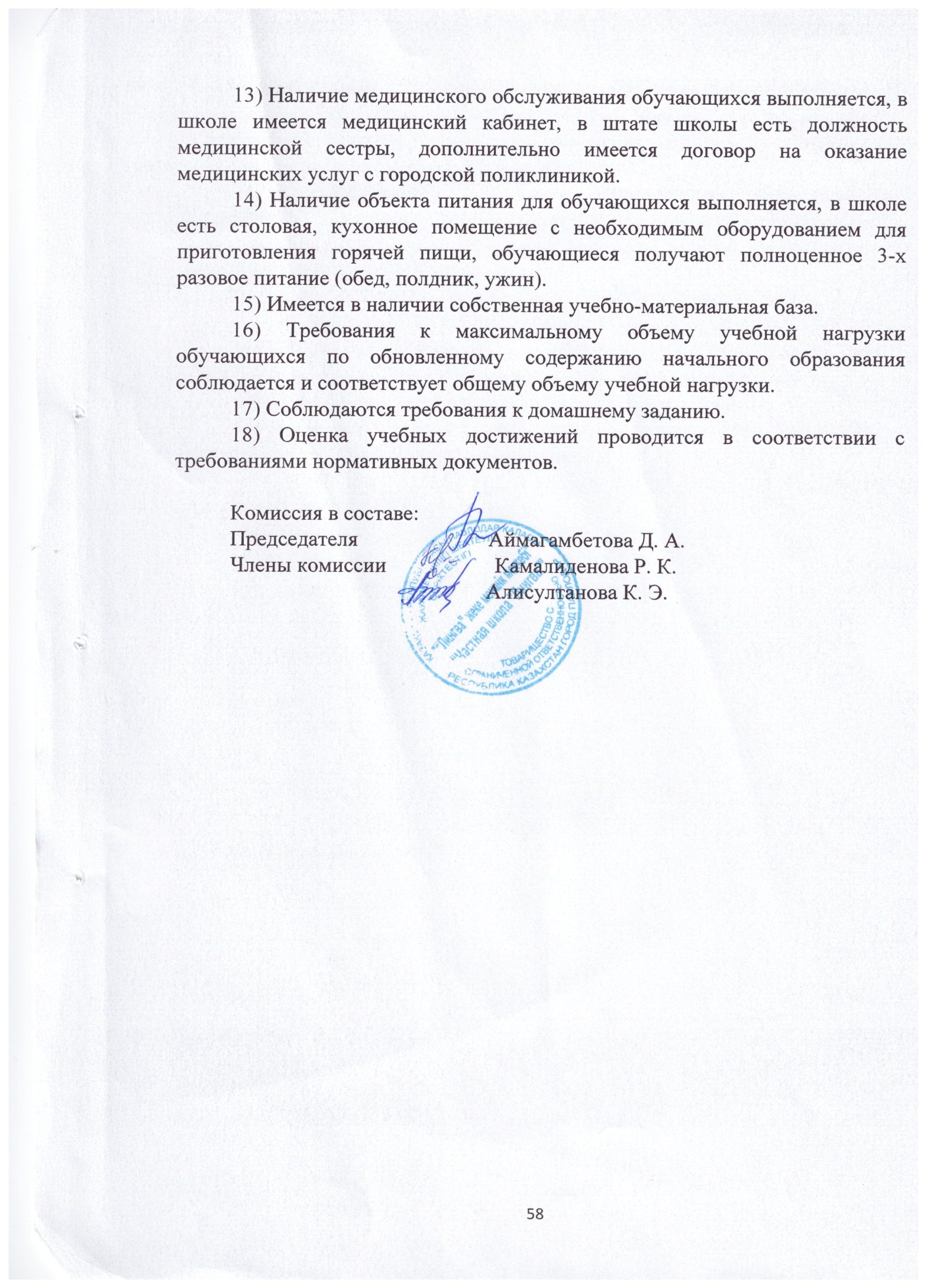 Список документов1. Выписка из протокола педагогического совета №1 от 28 августа 2023 года. 2. Приказа директора школы № 11-03\182 от 05.09. 2023 г. «О создании Комиссии по самооценке в рамках государственной аттестации».3. Справка о государственной перерегистрации юридического лица БИН 181040028304. 4. Лицензия на образовательную деятельность № KZ29LAA00016169 от 24.05.2019 г. 5. Устав 6. Правила внутреннего распорядка  7. Лицензия на медицинскую деятельность 8. Копии дипломов и сертификаты медицинских работников. 9. Договор с поликлиникой 10. Сведения об укомплектованности педагогическими и преподавательскими кадрами. 11. Сведения о повышении квалификации и переподготовке кадров за последние пять лет в соответствии с профилем преподаваемых дисциплин. 12. Структура контингента обучающихся           13. РУП, расписания занятии за оцениваемый период. 14. Планы ВР за 3 года. 15. График кружковой деятельности. 16. Расписание вариативного компонента на 2023-2024 учебный год. 17. Результаты участия в интеллектуальных олимпиадах и конкурсах 18. Наличие библиотечного фонда учебной и художественной литературы в соответствии с нормами, утвержденными приказом министра образования и науки Республики Казахстан от 22 января 2016 года № 70. 19. Выписка из протокола №1 от 28.08.2023 г. Об итогах проведения самооценки в рамках государственной аттестации частной школы ТОО «Частная школа «Лингва».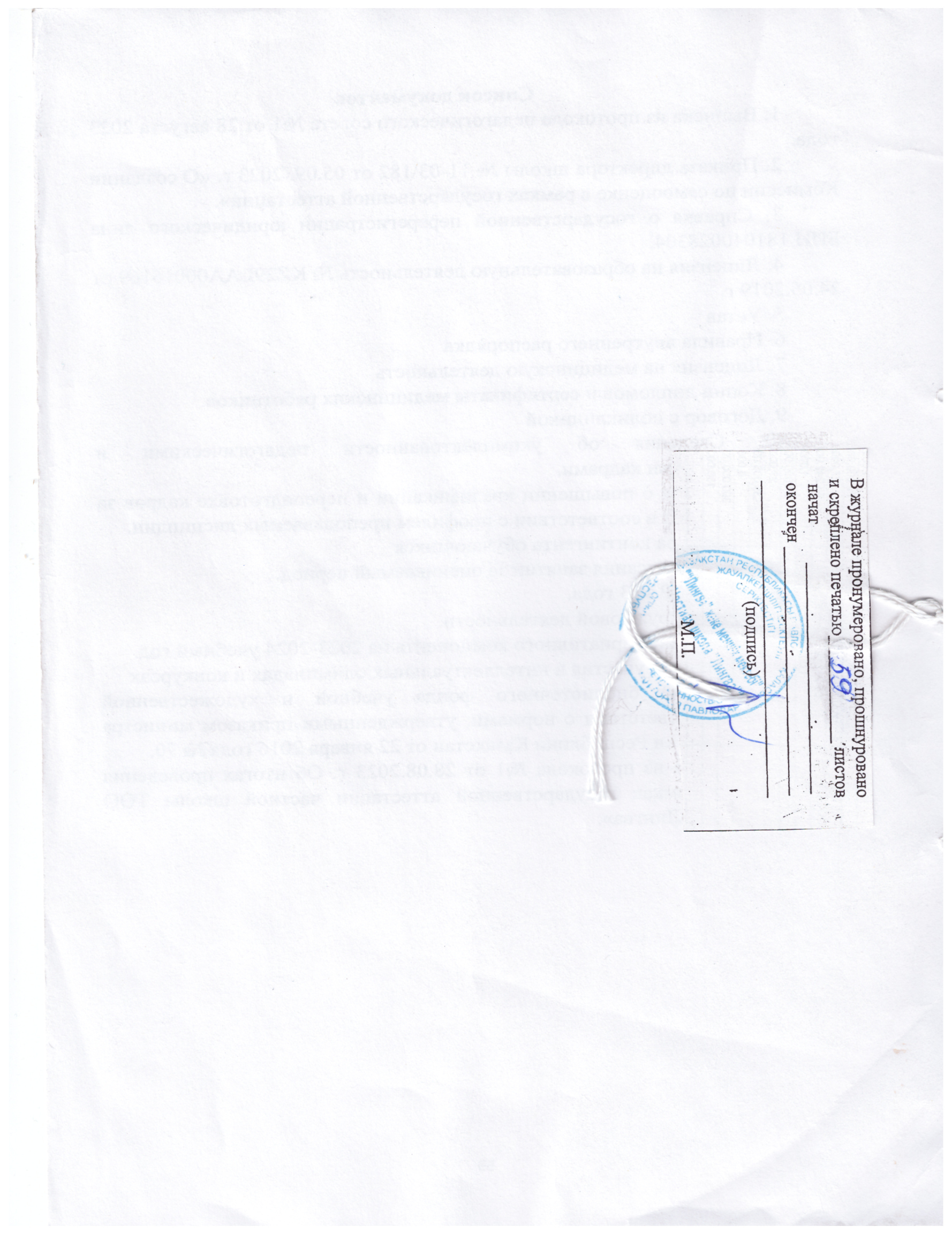 Название организации образованияТОО «Частная школа «Лингва»Юридические реквизитыТОО «Частная школа «Лингва»БИН: 181040028304Банк «Kaspi Bank»КБе: 17БИК: CASPKZKAЮридический адрес:г. Павлодар, ул. Академика Сатпаева, 17/1Правоустанавливающие и учредительные документыСправка о государственной регистрации от 2018 года. №10100291605974Номер лицензия на образовательные услуги№ KZ29LAA00016169 с приложением 001Дата выдачи24.05.2019г.Орган, выдавший лицензиюМОН РК Департамент по контролю в сфере образования г. ПавлодарСрок действия лицензиибез ограничения срокаУчредительАймагамбетова Дина АмантаевнаАкт землепользователя№0361827 от 24.11.2016г.Технический паспортКадастровый № 14218001459:472Устав школыот 24.05.2019г.Руководитель школыАймагамбетова Дина АмантаевнаКонтактные лица по подготовке отчета по самооценкеЗаместитель директора по учебной работе Камалиденова Раушан Куатовнател: 87054069878Язык обучениярусскийЧто оказалось новым для вашей образовательной организации % ответовСпособ решения 10Сама задача 9Взаимодействие с родителями 4Формирование нового педколлектива7Разработка системы отбора в школу 3Достигнутые результаты (расширение спектра предлагаемыхобразовательных программ, улучшение результатов обучения, работашколы олимпийского резерва и пр.)10Ответственность за результат 8Принципиально ничего нового 2Повышение инициативности3МероприятияВсегоФ.И.О. директора и заместителей по УР и ВРФ.И.О. директора и заместителей по УР и ВРФ.И.О. директора и заместителей по УР и ВРМероприятияВсегоАймагамбетова Д. А.Р. К.К. Э.Совещания4121Посещение уроков и мероприятий181066Проверка «Кунделик»22Работа с документацией4121Работа с учащимися5123Работа с учителями321Работа с родителями11Учебный год1-4 классы2019-2020522020-2021482021-2022522022-2023502023-202441Учебный годВсего учащихсяОтличникиХорошистыНеуспевающие% качество% успеваемости2019-202052428096%100%2020-202148105075%100%2021-2022521050100%100%2022-2023501216080%100%2023-202441№ п/пНазвание МОФ. И. О. руководителяИнформация о квалификации руководит1МО учителей начальных классовСулеменова Жулдыз КенжебаевнаСтаж работы более 13 лет, квалиф.категория-педагог-модератор 2019-2020  2020-20212021-20222022-20232023-2024% проведенных мероприятии для адаптация учащихся к жизни в обществе, создание основы для осознанного выбора и последующего освоения профессиональных образовательных программ, воспитание гражданственности, трудолюбия, уважения к правам и свободам человека, любви к окружающей природе, Родине, семье, формирование ЗОЖ, привитие высокой духовно-нравственной культуры и культуры межэтнического общения, самоопределения и самореализации личности    80%75%90%80%2019-2020  2020-20212021-20222022-20232023-2024% Организация системы психолого- педагогического сопровождения учебно-воспитательного процесса 100%100%100%100%100%Учебные годы/ Уровень квалификации педагогических работников2019-20202019-20202020-20212020-20212021-20222021-20222022-20232022-20232023-20242023-2024Учебные годы/ Уровень квалификации педагогических работниковКол- во %Кол- во %Кол- во %Кол- во %Кол- во %Всего педагогов108101112Высшая категория110%00110%218%00Первая категория 00225%000018,3%Вторая категория  220%112,5%0019%18,3%Педагог-мастер 0000000000Педагог - исследователь 00112,5%110%19%18,3%Педагог-эксперт 110%00110%19%18,3%Педагог-модератор110%00110%19%216,6%Без категории550%562,5%660%545%650%2019 /20202020/20212021 /20222022 /20232023 /2024                                                   Показатели текущей успеваемости учеников                                                   Показатели текущей успеваемости учеников                                                   Показатели текущей успеваемости учеников                                                   Показатели текущей успеваемости учеников                                                   Показатели текущей успеваемости учеников                                                   Показатели текущей успеваемости учеников% качества96%75%100%80%% успеваемости100%100%100%100%СОУ(степень обученности учащихся)73,8276,2278,0374,69Средний балл 4,414.524,644,44№2019 /20202020/ 20212021 /20222022 /20232023 /2024№% качества знаний% качества знаний% качества знаний% качества знаний% качества знанийЯзык и литература 1Обучение грамоте---2Русский язык80%90%100%83%3Литературное чтение100%95%100%91.4%4Казахский язык100%95%100%86%5Иностранный язык (английский) 100%80%100%91,4%Математика и информатика6Математика   96%85%100%83%7ИКТ----8Цифровая грамотностьЗЧЗЧЕстествознание9Естествознание98%100%100%100%Человек и общество 10Познание мира98%100%100%100%